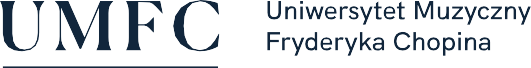 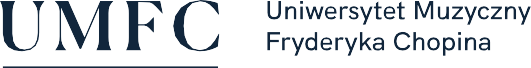 SPOSOBY REALIZACJI I WERYFIKACJI EFEKTÓW UCZENIA SIĘ ZOSTAŁY DOSTOSOWANE DO SYTACJI EPIDEMIOLOGICZNEJ WEWNĘTRZNYMI AKTAMI PRAWNYMI UCZELNINazwa przedmiotu:Chorał gregoriańskiNazwa przedmiotu:Chorał gregoriańskiNazwa przedmiotu:Chorał gregoriańskiNazwa przedmiotu:Chorał gregoriańskiNazwa przedmiotu:Chorał gregoriańskiNazwa przedmiotu:Chorał gregoriańskiNazwa przedmiotu:Chorał gregoriańskiNazwa przedmiotu:Chorał gregoriańskiNazwa przedmiotu:Chorał gregoriańskiNazwa przedmiotu:Chorał gregoriańskiNazwa przedmiotu:Chorał gregoriańskiNazwa przedmiotu:Chorał gregoriańskiNazwa przedmiotu:Chorał gregoriańskiNazwa przedmiotu:Chorał gregoriańskiNazwa przedmiotu:Chorał gregoriańskiNazwa przedmiotu:Chorał gregoriańskiNazwa przedmiotu:Chorał gregoriańskiNazwa przedmiotu:Chorał gregoriańskiNazwa przedmiotu:Chorał gregoriańskiNazwa przedmiotu:Chorał gregoriańskiNazwa przedmiotu:Chorał gregoriańskiJednostka prowadząca przedmiot:UMFC Filia w BiałymstokuWydział Instrumentalno-Pedagogiczny, Edukacji Muzycznej i WokalistykiJednostka prowadząca przedmiot:UMFC Filia w BiałymstokuWydział Instrumentalno-Pedagogiczny, Edukacji Muzycznej i WokalistykiJednostka prowadząca przedmiot:UMFC Filia w BiałymstokuWydział Instrumentalno-Pedagogiczny, Edukacji Muzycznej i WokalistykiJednostka prowadząca przedmiot:UMFC Filia w BiałymstokuWydział Instrumentalno-Pedagogiczny, Edukacji Muzycznej i WokalistykiJednostka prowadząca przedmiot:UMFC Filia w BiałymstokuWydział Instrumentalno-Pedagogiczny, Edukacji Muzycznej i WokalistykiJednostka prowadząca przedmiot:UMFC Filia w BiałymstokuWydział Instrumentalno-Pedagogiczny, Edukacji Muzycznej i WokalistykiJednostka prowadząca przedmiot:UMFC Filia w BiałymstokuWydział Instrumentalno-Pedagogiczny, Edukacji Muzycznej i WokalistykiJednostka prowadząca przedmiot:UMFC Filia w BiałymstokuWydział Instrumentalno-Pedagogiczny, Edukacji Muzycznej i WokalistykiJednostka prowadząca przedmiot:UMFC Filia w BiałymstokuWydział Instrumentalno-Pedagogiczny, Edukacji Muzycznej i WokalistykiJednostka prowadząca przedmiot:UMFC Filia w BiałymstokuWydział Instrumentalno-Pedagogiczny, Edukacji Muzycznej i WokalistykiJednostka prowadząca przedmiot:UMFC Filia w BiałymstokuWydział Instrumentalno-Pedagogiczny, Edukacji Muzycznej i WokalistykiJednostka prowadząca przedmiot:UMFC Filia w BiałymstokuWydział Instrumentalno-Pedagogiczny, Edukacji Muzycznej i WokalistykiJednostka prowadząca przedmiot:UMFC Filia w BiałymstokuWydział Instrumentalno-Pedagogiczny, Edukacji Muzycznej i WokalistykiJednostka prowadząca przedmiot:UMFC Filia w BiałymstokuWydział Instrumentalno-Pedagogiczny, Edukacji Muzycznej i WokalistykiJednostka prowadząca przedmiot:UMFC Filia w BiałymstokuWydział Instrumentalno-Pedagogiczny, Edukacji Muzycznej i WokalistykiJednostka prowadząca przedmiot:UMFC Filia w BiałymstokuWydział Instrumentalno-Pedagogiczny, Edukacji Muzycznej i WokalistykiJednostka prowadząca przedmiot:UMFC Filia w BiałymstokuWydział Instrumentalno-Pedagogiczny, Edukacji Muzycznej i WokalistykiJednostka prowadząca przedmiot:UMFC Filia w BiałymstokuWydział Instrumentalno-Pedagogiczny, Edukacji Muzycznej i WokalistykiRok akademicki:2020/2021Rok akademicki:2020/2021Rok akademicki:2020/2021Kierunek:edukacja artystyczna w zakresie sztuki muzycznejKierunek:edukacja artystyczna w zakresie sztuki muzycznejKierunek:edukacja artystyczna w zakresie sztuki muzycznejKierunek:edukacja artystyczna w zakresie sztuki muzycznejKierunek:edukacja artystyczna w zakresie sztuki muzycznejKierunek:edukacja artystyczna w zakresie sztuki muzycznejKierunek:edukacja artystyczna w zakresie sztuki muzycznejKierunek:edukacja artystyczna w zakresie sztuki muzycznejKierunek:edukacja artystyczna w zakresie sztuki muzycznejKierunek:edukacja artystyczna w zakresie sztuki muzycznejSpecjalność:muzyka kościelnaSpecjalność:muzyka kościelnaSpecjalność:muzyka kościelnaSpecjalność:muzyka kościelnaSpecjalność:muzyka kościelnaSpecjalność:muzyka kościelnaSpecjalność:muzyka kościelnaSpecjalność:muzyka kościelnaSpecjalność:muzyka kościelnaSpecjalność:muzyka kościelnaSpecjalność:muzyka kościelnaForma studiów:stacjonarne drugiego stopniaForma studiów:stacjonarne drugiego stopniaForma studiów:stacjonarne drugiego stopniaForma studiów:stacjonarne drugiego stopniaForma studiów:stacjonarne drugiego stopniaForma studiów:stacjonarne drugiego stopniaForma studiów:stacjonarne drugiego stopniaForma studiów:stacjonarne drugiego stopniaProfil kształcenia:ogólnoakademicki (A)Profil kształcenia:ogólnoakademicki (A)Profil kształcenia:ogólnoakademicki (A)Profil kształcenia:ogólnoakademicki (A)Profil kształcenia:ogólnoakademicki (A)Status przedmiotu:obowiązkowyStatus przedmiotu:obowiązkowyStatus przedmiotu:obowiązkowyStatus przedmiotu:obowiązkowyStatus przedmiotu:obowiązkowyStatus przedmiotu:obowiązkowyStatus przedmiotu:obowiązkowyStatus przedmiotu:obowiązkowyForma zajęć:warsztatyForma zajęć:warsztatyForma zajęć:warsztatyForma zajęć:warsztatyForma zajęć:warsztatyJęzyk przedmiotu:polski (niemiecki, angielski)Język przedmiotu:polski (niemiecki, angielski)Język przedmiotu:polski (niemiecki, angielski)Język przedmiotu:polski (niemiecki, angielski)Język przedmiotu:polski (niemiecki, angielski)Język przedmiotu:polski (niemiecki, angielski)Rok/semestr:I/ I-IIRok/semestr:I/ I-IIRok/semestr:I/ I-IIRok/semestr:I/ I-IIRok/semestr:I/ I-IIRok/semestr:I/ I-IIRok/semestr:I/ I-IIWymiar godzin:30Wymiar godzin:30Wymiar godzin:30Koordynator przedmiotuKoordynator przedmiotuKoordynator przedmiotuKierownik Katedry Chóralistyki i Edukacji ArtystycznejKierownik Katedry Chóralistyki i Edukacji ArtystycznejKierownik Katedry Chóralistyki i Edukacji ArtystycznejKierownik Katedry Chóralistyki i Edukacji ArtystycznejKierownik Katedry Chóralistyki i Edukacji ArtystycznejKierownik Katedry Chóralistyki i Edukacji ArtystycznejKierownik Katedry Chóralistyki i Edukacji ArtystycznejKierownik Katedry Chóralistyki i Edukacji ArtystycznejKierownik Katedry Chóralistyki i Edukacji ArtystycznejKierownik Katedry Chóralistyki i Edukacji ArtystycznejKierownik Katedry Chóralistyki i Edukacji ArtystycznejKierownik Katedry Chóralistyki i Edukacji ArtystycznejKierownik Katedry Chóralistyki i Edukacji ArtystycznejKierownik Katedry Chóralistyki i Edukacji ArtystycznejKierownik Katedry Chóralistyki i Edukacji ArtystycznejKierownik Katedry Chóralistyki i Edukacji ArtystycznejKierownik Katedry Chóralistyki i Edukacji ArtystycznejKierownik Katedry Chóralistyki i Edukacji ArtystycznejProwadzący zajęciaProwadzący zajęciaProwadzący zajęciaprzedmiot nieuruchomiony w bieżącym roku akademickimprzedmiot nieuruchomiony w bieżącym roku akademickimprzedmiot nieuruchomiony w bieżącym roku akademickimprzedmiot nieuruchomiony w bieżącym roku akademickimprzedmiot nieuruchomiony w bieżącym roku akademickimprzedmiot nieuruchomiony w bieżącym roku akademickimprzedmiot nieuruchomiony w bieżącym roku akademickimprzedmiot nieuruchomiony w bieżącym roku akademickimprzedmiot nieuruchomiony w bieżącym roku akademickimprzedmiot nieuruchomiony w bieżącym roku akademickimprzedmiot nieuruchomiony w bieżącym roku akademickimprzedmiot nieuruchomiony w bieżącym roku akademickimprzedmiot nieuruchomiony w bieżącym roku akademickimprzedmiot nieuruchomiony w bieżącym roku akademickimprzedmiot nieuruchomiony w bieżącym roku akademickimprzedmiot nieuruchomiony w bieżącym roku akademickimprzedmiot nieuruchomiony w bieżącym roku akademickimprzedmiot nieuruchomiony w bieżącym roku akademickimCele przedmiotuCele przedmiotuCele przedmiotuPrzekazanie studentom niezbędnej wiedzy teoretycznej oraz wykształcenie umiejętności praktycznych pozwalających na samodzielne – zgodne z najnowszymi odkryciami semiologicznymi – wykonywanie szerokiego repertuaru chorału gregoriańskiego zarówno w warunkach koncertowych, jak i w ramach liturgii Kościoła katolickiego.Przekazanie studentom niezbędnej wiedzy teoretycznej oraz wykształcenie umiejętności praktycznych pozwalających na samodzielne – zgodne z najnowszymi odkryciami semiologicznymi – wykonywanie szerokiego repertuaru chorału gregoriańskiego zarówno w warunkach koncertowych, jak i w ramach liturgii Kościoła katolickiego.Przekazanie studentom niezbędnej wiedzy teoretycznej oraz wykształcenie umiejętności praktycznych pozwalających na samodzielne – zgodne z najnowszymi odkryciami semiologicznymi – wykonywanie szerokiego repertuaru chorału gregoriańskiego zarówno w warunkach koncertowych, jak i w ramach liturgii Kościoła katolickiego.Przekazanie studentom niezbędnej wiedzy teoretycznej oraz wykształcenie umiejętności praktycznych pozwalających na samodzielne – zgodne z najnowszymi odkryciami semiologicznymi – wykonywanie szerokiego repertuaru chorału gregoriańskiego zarówno w warunkach koncertowych, jak i w ramach liturgii Kościoła katolickiego.Przekazanie studentom niezbędnej wiedzy teoretycznej oraz wykształcenie umiejętności praktycznych pozwalających na samodzielne – zgodne z najnowszymi odkryciami semiologicznymi – wykonywanie szerokiego repertuaru chorału gregoriańskiego zarówno w warunkach koncertowych, jak i w ramach liturgii Kościoła katolickiego.Przekazanie studentom niezbędnej wiedzy teoretycznej oraz wykształcenie umiejętności praktycznych pozwalających na samodzielne – zgodne z najnowszymi odkryciami semiologicznymi – wykonywanie szerokiego repertuaru chorału gregoriańskiego zarówno w warunkach koncertowych, jak i w ramach liturgii Kościoła katolickiego.Przekazanie studentom niezbędnej wiedzy teoretycznej oraz wykształcenie umiejętności praktycznych pozwalających na samodzielne – zgodne z najnowszymi odkryciami semiologicznymi – wykonywanie szerokiego repertuaru chorału gregoriańskiego zarówno w warunkach koncertowych, jak i w ramach liturgii Kościoła katolickiego.Przekazanie studentom niezbędnej wiedzy teoretycznej oraz wykształcenie umiejętności praktycznych pozwalających na samodzielne – zgodne z najnowszymi odkryciami semiologicznymi – wykonywanie szerokiego repertuaru chorału gregoriańskiego zarówno w warunkach koncertowych, jak i w ramach liturgii Kościoła katolickiego.Przekazanie studentom niezbędnej wiedzy teoretycznej oraz wykształcenie umiejętności praktycznych pozwalających na samodzielne – zgodne z najnowszymi odkryciami semiologicznymi – wykonywanie szerokiego repertuaru chorału gregoriańskiego zarówno w warunkach koncertowych, jak i w ramach liturgii Kościoła katolickiego.Przekazanie studentom niezbędnej wiedzy teoretycznej oraz wykształcenie umiejętności praktycznych pozwalających na samodzielne – zgodne z najnowszymi odkryciami semiologicznymi – wykonywanie szerokiego repertuaru chorału gregoriańskiego zarówno w warunkach koncertowych, jak i w ramach liturgii Kościoła katolickiego.Przekazanie studentom niezbędnej wiedzy teoretycznej oraz wykształcenie umiejętności praktycznych pozwalających na samodzielne – zgodne z najnowszymi odkryciami semiologicznymi – wykonywanie szerokiego repertuaru chorału gregoriańskiego zarówno w warunkach koncertowych, jak i w ramach liturgii Kościoła katolickiego.Przekazanie studentom niezbędnej wiedzy teoretycznej oraz wykształcenie umiejętności praktycznych pozwalających na samodzielne – zgodne z najnowszymi odkryciami semiologicznymi – wykonywanie szerokiego repertuaru chorału gregoriańskiego zarówno w warunkach koncertowych, jak i w ramach liturgii Kościoła katolickiego.Przekazanie studentom niezbędnej wiedzy teoretycznej oraz wykształcenie umiejętności praktycznych pozwalających na samodzielne – zgodne z najnowszymi odkryciami semiologicznymi – wykonywanie szerokiego repertuaru chorału gregoriańskiego zarówno w warunkach koncertowych, jak i w ramach liturgii Kościoła katolickiego.Przekazanie studentom niezbędnej wiedzy teoretycznej oraz wykształcenie umiejętności praktycznych pozwalających na samodzielne – zgodne z najnowszymi odkryciami semiologicznymi – wykonywanie szerokiego repertuaru chorału gregoriańskiego zarówno w warunkach koncertowych, jak i w ramach liturgii Kościoła katolickiego.Przekazanie studentom niezbędnej wiedzy teoretycznej oraz wykształcenie umiejętności praktycznych pozwalających na samodzielne – zgodne z najnowszymi odkryciami semiologicznymi – wykonywanie szerokiego repertuaru chorału gregoriańskiego zarówno w warunkach koncertowych, jak i w ramach liturgii Kościoła katolickiego.Przekazanie studentom niezbędnej wiedzy teoretycznej oraz wykształcenie umiejętności praktycznych pozwalających na samodzielne – zgodne z najnowszymi odkryciami semiologicznymi – wykonywanie szerokiego repertuaru chorału gregoriańskiego zarówno w warunkach koncertowych, jak i w ramach liturgii Kościoła katolickiego.Przekazanie studentom niezbędnej wiedzy teoretycznej oraz wykształcenie umiejętności praktycznych pozwalających na samodzielne – zgodne z najnowszymi odkryciami semiologicznymi – wykonywanie szerokiego repertuaru chorału gregoriańskiego zarówno w warunkach koncertowych, jak i w ramach liturgii Kościoła katolickiego.Przekazanie studentom niezbędnej wiedzy teoretycznej oraz wykształcenie umiejętności praktycznych pozwalających na samodzielne – zgodne z najnowszymi odkryciami semiologicznymi – wykonywanie szerokiego repertuaru chorału gregoriańskiego zarówno w warunkach koncertowych, jak i w ramach liturgii Kościoła katolickiego.Wymagania wstępneWymagania wstępneWymagania wstępneZgodnie z regulaminem studiów; preferowana jest biegła umiejętność czytania nut głosem a vista oraz predyspozycje głosowe.Zgodnie z regulaminem studiów; preferowana jest biegła umiejętność czytania nut głosem a vista oraz predyspozycje głosowe.Zgodnie z regulaminem studiów; preferowana jest biegła umiejętność czytania nut głosem a vista oraz predyspozycje głosowe.Zgodnie z regulaminem studiów; preferowana jest biegła umiejętność czytania nut głosem a vista oraz predyspozycje głosowe.Zgodnie z regulaminem studiów; preferowana jest biegła umiejętność czytania nut głosem a vista oraz predyspozycje głosowe.Zgodnie z regulaminem studiów; preferowana jest biegła umiejętność czytania nut głosem a vista oraz predyspozycje głosowe.Zgodnie z regulaminem studiów; preferowana jest biegła umiejętność czytania nut głosem a vista oraz predyspozycje głosowe.Zgodnie z regulaminem studiów; preferowana jest biegła umiejętność czytania nut głosem a vista oraz predyspozycje głosowe.Zgodnie z regulaminem studiów; preferowana jest biegła umiejętność czytania nut głosem a vista oraz predyspozycje głosowe.Zgodnie z regulaminem studiów; preferowana jest biegła umiejętność czytania nut głosem a vista oraz predyspozycje głosowe.Zgodnie z regulaminem studiów; preferowana jest biegła umiejętność czytania nut głosem a vista oraz predyspozycje głosowe.Zgodnie z regulaminem studiów; preferowana jest biegła umiejętność czytania nut głosem a vista oraz predyspozycje głosowe.Zgodnie z regulaminem studiów; preferowana jest biegła umiejętność czytania nut głosem a vista oraz predyspozycje głosowe.Zgodnie z regulaminem studiów; preferowana jest biegła umiejętność czytania nut głosem a vista oraz predyspozycje głosowe.Zgodnie z regulaminem studiów; preferowana jest biegła umiejętność czytania nut głosem a vista oraz predyspozycje głosowe.Zgodnie z regulaminem studiów; preferowana jest biegła umiejętność czytania nut głosem a vista oraz predyspozycje głosowe.Zgodnie z regulaminem studiów; preferowana jest biegła umiejętność czytania nut głosem a vista oraz predyspozycje głosowe.Zgodnie z regulaminem studiów; preferowana jest biegła umiejętność czytania nut głosem a vista oraz predyspozycje głosowe.Kategorie efektówKategorie efektówNr efektuEFEKTY UCZENIA SIĘ DLA PRZEDMIOTUEFEKTY UCZENIA SIĘ DLA PRZEDMIOTUEFEKTY UCZENIA SIĘ DLA PRZEDMIOTUEFEKTY UCZENIA SIĘ DLA PRZEDMIOTUEFEKTY UCZENIA SIĘ DLA PRZEDMIOTUEFEKTY UCZENIA SIĘ DLA PRZEDMIOTUEFEKTY UCZENIA SIĘ DLA PRZEDMIOTUEFEKTY UCZENIA SIĘ DLA PRZEDMIOTUEFEKTY UCZENIA SIĘ DLA PRZEDMIOTUEFEKTY UCZENIA SIĘ DLA PRZEDMIOTUEFEKTY UCZENIA SIĘ DLA PRZEDMIOTUEFEKTY UCZENIA SIĘ DLA PRZEDMIOTUEFEKTY UCZENIA SIĘ DLA PRZEDMIOTUEFEKTY UCZENIA SIĘ DLA PRZEDMIOTUEFEKTY UCZENIA SIĘ DLA PRZEDMIOTUEFEKTY UCZENIA SIĘ DLA PRZEDMIOTUNumer efektu kier./spec.Numer efektu kier./spec.WiedzaWiedza1Znajomość notacji sanktgalleńskiej, loreńskiej oraz watykańskiej w aspekcie interpretacji rytmicznej poszczególnych znaków neumatycznychZnajomość notacji sanktgalleńskiej, loreńskiej oraz watykańskiej w aspekcie interpretacji rytmicznej poszczególnych znaków neumatycznychZnajomość notacji sanktgalleńskiej, loreńskiej oraz watykańskiej w aspekcie interpretacji rytmicznej poszczególnych znaków neumatycznychZnajomość notacji sanktgalleńskiej, loreńskiej oraz watykańskiej w aspekcie interpretacji rytmicznej poszczególnych znaków neumatycznychZnajomość notacji sanktgalleńskiej, loreńskiej oraz watykańskiej w aspekcie interpretacji rytmicznej poszczególnych znaków neumatycznychZnajomość notacji sanktgalleńskiej, loreńskiej oraz watykańskiej w aspekcie interpretacji rytmicznej poszczególnych znaków neumatycznychZnajomość notacji sanktgalleńskiej, loreńskiej oraz watykańskiej w aspekcie interpretacji rytmicznej poszczególnych znaków neumatycznychZnajomość notacji sanktgalleńskiej, loreńskiej oraz watykańskiej w aspekcie interpretacji rytmicznej poszczególnych znaków neumatycznychZnajomość notacji sanktgalleńskiej, loreńskiej oraz watykańskiej w aspekcie interpretacji rytmicznej poszczególnych znaków neumatycznychZnajomość notacji sanktgalleńskiej, loreńskiej oraz watykańskiej w aspekcie interpretacji rytmicznej poszczególnych znaków neumatycznychZnajomość notacji sanktgalleńskiej, loreńskiej oraz watykańskiej w aspekcie interpretacji rytmicznej poszczególnych znaków neumatycznychZnajomość notacji sanktgalleńskiej, loreńskiej oraz watykańskiej w aspekcie interpretacji rytmicznej poszczególnych znaków neumatycznychZnajomość notacji sanktgalleńskiej, loreńskiej oraz watykańskiej w aspekcie interpretacji rytmicznej poszczególnych znaków neumatycznychZnajomość notacji sanktgalleńskiej, loreńskiej oraz watykańskiej w aspekcie interpretacji rytmicznej poszczególnych znaków neumatycznychZnajomość notacji sanktgalleńskiej, loreńskiej oraz watykańskiej w aspekcie interpretacji rytmicznej poszczególnych znaków neumatycznychZnajomość notacji sanktgalleńskiej, loreńskiej oraz watykańskiej w aspekcie interpretacji rytmicznej poszczególnych znaków neumatycznychS2_W3S2_W3WiedzaWiedza2Znajomość praktyk oraz tradycji wykonawczych śpiewów propriummissae (antyfona, responsorium), ordinariummissae oraz śpiewów oficjumZnajomość praktyk oraz tradycji wykonawczych śpiewów propriummissae (antyfona, responsorium), ordinariummissae oraz śpiewów oficjumZnajomość praktyk oraz tradycji wykonawczych śpiewów propriummissae (antyfona, responsorium), ordinariummissae oraz śpiewów oficjumZnajomość praktyk oraz tradycji wykonawczych śpiewów propriummissae (antyfona, responsorium), ordinariummissae oraz śpiewów oficjumZnajomość praktyk oraz tradycji wykonawczych śpiewów propriummissae (antyfona, responsorium), ordinariummissae oraz śpiewów oficjumZnajomość praktyk oraz tradycji wykonawczych śpiewów propriummissae (antyfona, responsorium), ordinariummissae oraz śpiewów oficjumZnajomość praktyk oraz tradycji wykonawczych śpiewów propriummissae (antyfona, responsorium), ordinariummissae oraz śpiewów oficjumZnajomość praktyk oraz tradycji wykonawczych śpiewów propriummissae (antyfona, responsorium), ordinariummissae oraz śpiewów oficjumZnajomość praktyk oraz tradycji wykonawczych śpiewów propriummissae (antyfona, responsorium), ordinariummissae oraz śpiewów oficjumZnajomość praktyk oraz tradycji wykonawczych śpiewów propriummissae (antyfona, responsorium), ordinariummissae oraz śpiewów oficjumZnajomość praktyk oraz tradycji wykonawczych śpiewów propriummissae (antyfona, responsorium), ordinariummissae oraz śpiewów oficjumZnajomość praktyk oraz tradycji wykonawczych śpiewów propriummissae (antyfona, responsorium), ordinariummissae oraz śpiewów oficjumZnajomość praktyk oraz tradycji wykonawczych śpiewów propriummissae (antyfona, responsorium), ordinariummissae oraz śpiewów oficjumZnajomość praktyk oraz tradycji wykonawczych śpiewów propriummissae (antyfona, responsorium), ordinariummissae oraz śpiewów oficjumZnajomość praktyk oraz tradycji wykonawczych śpiewów propriummissae (antyfona, responsorium), ordinariummissae oraz śpiewów oficjumZnajomość praktyk oraz tradycji wykonawczych śpiewów propriummissae (antyfona, responsorium), ordinariummissae oraz śpiewów oficjumS2_W1S2_W1UmiejętnościUmiejętności3Zdolność samodzielnego opracowania poprawnej stylistycznie koncepcji wykonawczej dowolnego śpiewu z klasycznego repertuaru gregoriańskiego poprzez umiejętność samodzielnego zastosowania w praktyce dostępnej w literaturze przedmiotu wiedzy dotyczącej interpretacji znaków neumatycznych w świetle semiologii gregoriańskiejZdolność samodzielnego opracowania poprawnej stylistycznie koncepcji wykonawczej dowolnego śpiewu z klasycznego repertuaru gregoriańskiego poprzez umiejętność samodzielnego zastosowania w praktyce dostępnej w literaturze przedmiotu wiedzy dotyczącej interpretacji znaków neumatycznych w świetle semiologii gregoriańskiejZdolność samodzielnego opracowania poprawnej stylistycznie koncepcji wykonawczej dowolnego śpiewu z klasycznego repertuaru gregoriańskiego poprzez umiejętność samodzielnego zastosowania w praktyce dostępnej w literaturze przedmiotu wiedzy dotyczącej interpretacji znaków neumatycznych w świetle semiologii gregoriańskiejZdolność samodzielnego opracowania poprawnej stylistycznie koncepcji wykonawczej dowolnego śpiewu z klasycznego repertuaru gregoriańskiego poprzez umiejętność samodzielnego zastosowania w praktyce dostępnej w literaturze przedmiotu wiedzy dotyczącej interpretacji znaków neumatycznych w świetle semiologii gregoriańskiejZdolność samodzielnego opracowania poprawnej stylistycznie koncepcji wykonawczej dowolnego śpiewu z klasycznego repertuaru gregoriańskiego poprzez umiejętność samodzielnego zastosowania w praktyce dostępnej w literaturze przedmiotu wiedzy dotyczącej interpretacji znaków neumatycznych w świetle semiologii gregoriańskiejZdolność samodzielnego opracowania poprawnej stylistycznie koncepcji wykonawczej dowolnego śpiewu z klasycznego repertuaru gregoriańskiego poprzez umiejętność samodzielnego zastosowania w praktyce dostępnej w literaturze przedmiotu wiedzy dotyczącej interpretacji znaków neumatycznych w świetle semiologii gregoriańskiejZdolność samodzielnego opracowania poprawnej stylistycznie koncepcji wykonawczej dowolnego śpiewu z klasycznego repertuaru gregoriańskiego poprzez umiejętność samodzielnego zastosowania w praktyce dostępnej w literaturze przedmiotu wiedzy dotyczącej interpretacji znaków neumatycznych w świetle semiologii gregoriańskiejZdolność samodzielnego opracowania poprawnej stylistycznie koncepcji wykonawczej dowolnego śpiewu z klasycznego repertuaru gregoriańskiego poprzez umiejętność samodzielnego zastosowania w praktyce dostępnej w literaturze przedmiotu wiedzy dotyczącej interpretacji znaków neumatycznych w świetle semiologii gregoriańskiejZdolność samodzielnego opracowania poprawnej stylistycznie koncepcji wykonawczej dowolnego śpiewu z klasycznego repertuaru gregoriańskiego poprzez umiejętność samodzielnego zastosowania w praktyce dostępnej w literaturze przedmiotu wiedzy dotyczącej interpretacji znaków neumatycznych w świetle semiologii gregoriańskiejZdolność samodzielnego opracowania poprawnej stylistycznie koncepcji wykonawczej dowolnego śpiewu z klasycznego repertuaru gregoriańskiego poprzez umiejętność samodzielnego zastosowania w praktyce dostępnej w literaturze przedmiotu wiedzy dotyczącej interpretacji znaków neumatycznych w świetle semiologii gregoriańskiejZdolność samodzielnego opracowania poprawnej stylistycznie koncepcji wykonawczej dowolnego śpiewu z klasycznego repertuaru gregoriańskiego poprzez umiejętność samodzielnego zastosowania w praktyce dostępnej w literaturze przedmiotu wiedzy dotyczącej interpretacji znaków neumatycznych w świetle semiologii gregoriańskiejZdolność samodzielnego opracowania poprawnej stylistycznie koncepcji wykonawczej dowolnego śpiewu z klasycznego repertuaru gregoriańskiego poprzez umiejętność samodzielnego zastosowania w praktyce dostępnej w literaturze przedmiotu wiedzy dotyczącej interpretacji znaków neumatycznych w świetle semiologii gregoriańskiejZdolność samodzielnego opracowania poprawnej stylistycznie koncepcji wykonawczej dowolnego śpiewu z klasycznego repertuaru gregoriańskiego poprzez umiejętność samodzielnego zastosowania w praktyce dostępnej w literaturze przedmiotu wiedzy dotyczącej interpretacji znaków neumatycznych w świetle semiologii gregoriańskiejZdolność samodzielnego opracowania poprawnej stylistycznie koncepcji wykonawczej dowolnego śpiewu z klasycznego repertuaru gregoriańskiego poprzez umiejętność samodzielnego zastosowania w praktyce dostępnej w literaturze przedmiotu wiedzy dotyczącej interpretacji znaków neumatycznych w świetle semiologii gregoriańskiejZdolność samodzielnego opracowania poprawnej stylistycznie koncepcji wykonawczej dowolnego śpiewu z klasycznego repertuaru gregoriańskiego poprzez umiejętność samodzielnego zastosowania w praktyce dostępnej w literaturze przedmiotu wiedzy dotyczącej interpretacji znaków neumatycznych w świetle semiologii gregoriańskiejZdolność samodzielnego opracowania poprawnej stylistycznie koncepcji wykonawczej dowolnego śpiewu z klasycznego repertuaru gregoriańskiego poprzez umiejętność samodzielnego zastosowania w praktyce dostępnej w literaturze przedmiotu wiedzy dotyczącej interpretacji znaków neumatycznych w świetle semiologii gregoriańskiejS2_U2S2_U2UmiejętnościUmiejętności4Umiejętność poprawnego wykonania śpiewów gregoriańskich pod względem technicznym, ze szczególnym uwzględnieniem poprawnej emisji głosu, techniki legato, swobodnego rytmu oratorskiego oraz artykulacji słownejUmiejętność poprawnego wykonania śpiewów gregoriańskich pod względem technicznym, ze szczególnym uwzględnieniem poprawnej emisji głosu, techniki legato, swobodnego rytmu oratorskiego oraz artykulacji słownejUmiejętność poprawnego wykonania śpiewów gregoriańskich pod względem technicznym, ze szczególnym uwzględnieniem poprawnej emisji głosu, techniki legato, swobodnego rytmu oratorskiego oraz artykulacji słownejUmiejętność poprawnego wykonania śpiewów gregoriańskich pod względem technicznym, ze szczególnym uwzględnieniem poprawnej emisji głosu, techniki legato, swobodnego rytmu oratorskiego oraz artykulacji słownejUmiejętność poprawnego wykonania śpiewów gregoriańskich pod względem technicznym, ze szczególnym uwzględnieniem poprawnej emisji głosu, techniki legato, swobodnego rytmu oratorskiego oraz artykulacji słownejUmiejętność poprawnego wykonania śpiewów gregoriańskich pod względem technicznym, ze szczególnym uwzględnieniem poprawnej emisji głosu, techniki legato, swobodnego rytmu oratorskiego oraz artykulacji słownejUmiejętność poprawnego wykonania śpiewów gregoriańskich pod względem technicznym, ze szczególnym uwzględnieniem poprawnej emisji głosu, techniki legato, swobodnego rytmu oratorskiego oraz artykulacji słownejUmiejętność poprawnego wykonania śpiewów gregoriańskich pod względem technicznym, ze szczególnym uwzględnieniem poprawnej emisji głosu, techniki legato, swobodnego rytmu oratorskiego oraz artykulacji słownejUmiejętność poprawnego wykonania śpiewów gregoriańskich pod względem technicznym, ze szczególnym uwzględnieniem poprawnej emisji głosu, techniki legato, swobodnego rytmu oratorskiego oraz artykulacji słownejUmiejętność poprawnego wykonania śpiewów gregoriańskich pod względem technicznym, ze szczególnym uwzględnieniem poprawnej emisji głosu, techniki legato, swobodnego rytmu oratorskiego oraz artykulacji słownejUmiejętność poprawnego wykonania śpiewów gregoriańskich pod względem technicznym, ze szczególnym uwzględnieniem poprawnej emisji głosu, techniki legato, swobodnego rytmu oratorskiego oraz artykulacji słownejUmiejętność poprawnego wykonania śpiewów gregoriańskich pod względem technicznym, ze szczególnym uwzględnieniem poprawnej emisji głosu, techniki legato, swobodnego rytmu oratorskiego oraz artykulacji słownejUmiejętność poprawnego wykonania śpiewów gregoriańskich pod względem technicznym, ze szczególnym uwzględnieniem poprawnej emisji głosu, techniki legato, swobodnego rytmu oratorskiego oraz artykulacji słownejUmiejętność poprawnego wykonania śpiewów gregoriańskich pod względem technicznym, ze szczególnym uwzględnieniem poprawnej emisji głosu, techniki legato, swobodnego rytmu oratorskiego oraz artykulacji słownejUmiejętność poprawnego wykonania śpiewów gregoriańskich pod względem technicznym, ze szczególnym uwzględnieniem poprawnej emisji głosu, techniki legato, swobodnego rytmu oratorskiego oraz artykulacji słownejUmiejętność poprawnego wykonania śpiewów gregoriańskich pod względem technicznym, ze szczególnym uwzględnieniem poprawnej emisji głosu, techniki legato, swobodnego rytmu oratorskiego oraz artykulacji słownejS2_U4S2_U4Kompetencje społeczneKompetencje społeczne5Zdolność werbalnego umotywowania oraz przekazania swej koncepcji wykonawczej innym muzykomZdolność werbalnego umotywowania oraz przekazania swej koncepcji wykonawczej innym muzykomZdolność werbalnego umotywowania oraz przekazania swej koncepcji wykonawczej innym muzykomZdolność werbalnego umotywowania oraz przekazania swej koncepcji wykonawczej innym muzykomZdolność werbalnego umotywowania oraz przekazania swej koncepcji wykonawczej innym muzykomZdolność werbalnego umotywowania oraz przekazania swej koncepcji wykonawczej innym muzykomZdolność werbalnego umotywowania oraz przekazania swej koncepcji wykonawczej innym muzykomZdolność werbalnego umotywowania oraz przekazania swej koncepcji wykonawczej innym muzykomZdolność werbalnego umotywowania oraz przekazania swej koncepcji wykonawczej innym muzykomZdolność werbalnego umotywowania oraz przekazania swej koncepcji wykonawczej innym muzykomZdolność werbalnego umotywowania oraz przekazania swej koncepcji wykonawczej innym muzykomZdolność werbalnego umotywowania oraz przekazania swej koncepcji wykonawczej innym muzykomZdolność werbalnego umotywowania oraz przekazania swej koncepcji wykonawczej innym muzykomZdolność werbalnego umotywowania oraz przekazania swej koncepcji wykonawczej innym muzykomZdolność werbalnego umotywowania oraz przekazania swej koncepcji wykonawczej innym muzykomZdolność werbalnego umotywowania oraz przekazania swej koncepcji wykonawczej innym muzykomS2_K3S2_K3TREŚCI PROGRAMOWE PRZEDMIOTUTREŚCI PROGRAMOWE PRZEDMIOTUTREŚCI PROGRAMOWE PRZEDMIOTUTREŚCI PROGRAMOWE PRZEDMIOTUTREŚCI PROGRAMOWE PRZEDMIOTUTREŚCI PROGRAMOWE PRZEDMIOTUTREŚCI PROGRAMOWE PRZEDMIOTUTREŚCI PROGRAMOWE PRZEDMIOTUTREŚCI PROGRAMOWE PRZEDMIOTUTREŚCI PROGRAMOWE PRZEDMIOTUTREŚCI PROGRAMOWE PRZEDMIOTUTREŚCI PROGRAMOWE PRZEDMIOTUTREŚCI PROGRAMOWE PRZEDMIOTUTREŚCI PROGRAMOWE PRZEDMIOTUTREŚCI PROGRAMOWE PRZEDMIOTUTREŚCI PROGRAMOWE PRZEDMIOTUTREŚCI PROGRAMOWE PRZEDMIOTUTREŚCI PROGRAMOWE PRZEDMIOTUTREŚCI PROGRAMOWE PRZEDMIOTULiczba godzinLiczba godzinSemestr IStałym elementem kolejnych zajęć chorału gregoriańskiego jest wykonywanie solowe oraz zespołowe śpiewów chorałowych proprium missae wg okresów roku liturgicznego, repertuaru ordinarium missae oraz wybranych cantu variae z uwzględnieniem wskazań wykonawczych notacji sanktgalleńskiej i loreńskiej. Równolegle z pracą nad repertuarem gregoriańskim omawiane są następujące zagadnienia:Geneza i rozwój chorału gregoriańskiego, procesy deformacji oraz upadku śpiewu gregoriańskiegoZnaczenie ośrodka solesmeńskiego dla odnowy śpiewu gregoriańskiegoRola śpiewu gregoriańskiego w liturgii w świetle obowiązujących aktów prawnychRepertuar gregoriański we współczesnych edycjach chorałowych - księgi muzyczno-liturgiczne edycji watykańskiej, wydawnictwa benedyktynów z Solesmes oraz Graduale Novum (wyd. ConBrio oraz LibreriaEditriceVaticana)Formy muzyczne śpiewu gregoriańskiego w kontekście funkcji, stylu oraz praktyki wykonawczej śpiewów antyfonalnych i responsorialnych Notacje: watykańska, loreńska oraz sanktgalleńska
Semiologia gregoriańska – szczegółowa analiza porównawcza notacji sanktgalleńskiej, loreńskiej oraz editio vaticana w aspekcie interpretacji rytmicznej (nuty izolowane – virga, tractulus, punctum, uncinus; nuty złożone – pes, clivis, torculus, porrectus, climacus, scandicus, salicus, scandicus-quilismaticus)Semestr IStałym elementem kolejnych zajęć chorału gregoriańskiego jest wykonywanie solowe oraz zespołowe śpiewów chorałowych proprium missae wg okresów roku liturgicznego, repertuaru ordinarium missae oraz wybranych cantu variae z uwzględnieniem wskazań wykonawczych notacji sanktgalleńskiej i loreńskiej. Równolegle z pracą nad repertuarem gregoriańskim omawiane są następujące zagadnienia:Geneza i rozwój chorału gregoriańskiego, procesy deformacji oraz upadku śpiewu gregoriańskiegoZnaczenie ośrodka solesmeńskiego dla odnowy śpiewu gregoriańskiegoRola śpiewu gregoriańskiego w liturgii w świetle obowiązujących aktów prawnychRepertuar gregoriański we współczesnych edycjach chorałowych - księgi muzyczno-liturgiczne edycji watykańskiej, wydawnictwa benedyktynów z Solesmes oraz Graduale Novum (wyd. ConBrio oraz LibreriaEditriceVaticana)Formy muzyczne śpiewu gregoriańskiego w kontekście funkcji, stylu oraz praktyki wykonawczej śpiewów antyfonalnych i responsorialnych Notacje: watykańska, loreńska oraz sanktgalleńska
Semiologia gregoriańska – szczegółowa analiza porównawcza notacji sanktgalleńskiej, loreńskiej oraz editio vaticana w aspekcie interpretacji rytmicznej (nuty izolowane – virga, tractulus, punctum, uncinus; nuty złożone – pes, clivis, torculus, porrectus, climacus, scandicus, salicus, scandicus-quilismaticus)Semestr IStałym elementem kolejnych zajęć chorału gregoriańskiego jest wykonywanie solowe oraz zespołowe śpiewów chorałowych proprium missae wg okresów roku liturgicznego, repertuaru ordinarium missae oraz wybranych cantu variae z uwzględnieniem wskazań wykonawczych notacji sanktgalleńskiej i loreńskiej. Równolegle z pracą nad repertuarem gregoriańskim omawiane są następujące zagadnienia:Geneza i rozwój chorału gregoriańskiego, procesy deformacji oraz upadku śpiewu gregoriańskiegoZnaczenie ośrodka solesmeńskiego dla odnowy śpiewu gregoriańskiegoRola śpiewu gregoriańskiego w liturgii w świetle obowiązujących aktów prawnychRepertuar gregoriański we współczesnych edycjach chorałowych - księgi muzyczno-liturgiczne edycji watykańskiej, wydawnictwa benedyktynów z Solesmes oraz Graduale Novum (wyd. ConBrio oraz LibreriaEditriceVaticana)Formy muzyczne śpiewu gregoriańskiego w kontekście funkcji, stylu oraz praktyki wykonawczej śpiewów antyfonalnych i responsorialnych Notacje: watykańska, loreńska oraz sanktgalleńska
Semiologia gregoriańska – szczegółowa analiza porównawcza notacji sanktgalleńskiej, loreńskiej oraz editio vaticana w aspekcie interpretacji rytmicznej (nuty izolowane – virga, tractulus, punctum, uncinus; nuty złożone – pes, clivis, torculus, porrectus, climacus, scandicus, salicus, scandicus-quilismaticus)Semestr IStałym elementem kolejnych zajęć chorału gregoriańskiego jest wykonywanie solowe oraz zespołowe śpiewów chorałowych proprium missae wg okresów roku liturgicznego, repertuaru ordinarium missae oraz wybranych cantu variae z uwzględnieniem wskazań wykonawczych notacji sanktgalleńskiej i loreńskiej. Równolegle z pracą nad repertuarem gregoriańskim omawiane są następujące zagadnienia:Geneza i rozwój chorału gregoriańskiego, procesy deformacji oraz upadku śpiewu gregoriańskiegoZnaczenie ośrodka solesmeńskiego dla odnowy śpiewu gregoriańskiegoRola śpiewu gregoriańskiego w liturgii w świetle obowiązujących aktów prawnychRepertuar gregoriański we współczesnych edycjach chorałowych - księgi muzyczno-liturgiczne edycji watykańskiej, wydawnictwa benedyktynów z Solesmes oraz Graduale Novum (wyd. ConBrio oraz LibreriaEditriceVaticana)Formy muzyczne śpiewu gregoriańskiego w kontekście funkcji, stylu oraz praktyki wykonawczej śpiewów antyfonalnych i responsorialnych Notacje: watykańska, loreńska oraz sanktgalleńska
Semiologia gregoriańska – szczegółowa analiza porównawcza notacji sanktgalleńskiej, loreńskiej oraz editio vaticana w aspekcie interpretacji rytmicznej (nuty izolowane – virga, tractulus, punctum, uncinus; nuty złożone – pes, clivis, torculus, porrectus, climacus, scandicus, salicus, scandicus-quilismaticus)Semestr IStałym elementem kolejnych zajęć chorału gregoriańskiego jest wykonywanie solowe oraz zespołowe śpiewów chorałowych proprium missae wg okresów roku liturgicznego, repertuaru ordinarium missae oraz wybranych cantu variae z uwzględnieniem wskazań wykonawczych notacji sanktgalleńskiej i loreńskiej. Równolegle z pracą nad repertuarem gregoriańskim omawiane są następujące zagadnienia:Geneza i rozwój chorału gregoriańskiego, procesy deformacji oraz upadku śpiewu gregoriańskiegoZnaczenie ośrodka solesmeńskiego dla odnowy śpiewu gregoriańskiegoRola śpiewu gregoriańskiego w liturgii w świetle obowiązujących aktów prawnychRepertuar gregoriański we współczesnych edycjach chorałowych - księgi muzyczno-liturgiczne edycji watykańskiej, wydawnictwa benedyktynów z Solesmes oraz Graduale Novum (wyd. ConBrio oraz LibreriaEditriceVaticana)Formy muzyczne śpiewu gregoriańskiego w kontekście funkcji, stylu oraz praktyki wykonawczej śpiewów antyfonalnych i responsorialnych Notacje: watykańska, loreńska oraz sanktgalleńska
Semiologia gregoriańska – szczegółowa analiza porównawcza notacji sanktgalleńskiej, loreńskiej oraz editio vaticana w aspekcie interpretacji rytmicznej (nuty izolowane – virga, tractulus, punctum, uncinus; nuty złożone – pes, clivis, torculus, porrectus, climacus, scandicus, salicus, scandicus-quilismaticus)Semestr IStałym elementem kolejnych zajęć chorału gregoriańskiego jest wykonywanie solowe oraz zespołowe śpiewów chorałowych proprium missae wg okresów roku liturgicznego, repertuaru ordinarium missae oraz wybranych cantu variae z uwzględnieniem wskazań wykonawczych notacji sanktgalleńskiej i loreńskiej. Równolegle z pracą nad repertuarem gregoriańskim omawiane są następujące zagadnienia:Geneza i rozwój chorału gregoriańskiego, procesy deformacji oraz upadku śpiewu gregoriańskiegoZnaczenie ośrodka solesmeńskiego dla odnowy śpiewu gregoriańskiegoRola śpiewu gregoriańskiego w liturgii w świetle obowiązujących aktów prawnychRepertuar gregoriański we współczesnych edycjach chorałowych - księgi muzyczno-liturgiczne edycji watykańskiej, wydawnictwa benedyktynów z Solesmes oraz Graduale Novum (wyd. ConBrio oraz LibreriaEditriceVaticana)Formy muzyczne śpiewu gregoriańskiego w kontekście funkcji, stylu oraz praktyki wykonawczej śpiewów antyfonalnych i responsorialnych Notacje: watykańska, loreńska oraz sanktgalleńska
Semiologia gregoriańska – szczegółowa analiza porównawcza notacji sanktgalleńskiej, loreńskiej oraz editio vaticana w aspekcie interpretacji rytmicznej (nuty izolowane – virga, tractulus, punctum, uncinus; nuty złożone – pes, clivis, torculus, porrectus, climacus, scandicus, salicus, scandicus-quilismaticus)Semestr IStałym elementem kolejnych zajęć chorału gregoriańskiego jest wykonywanie solowe oraz zespołowe śpiewów chorałowych proprium missae wg okresów roku liturgicznego, repertuaru ordinarium missae oraz wybranych cantu variae z uwzględnieniem wskazań wykonawczych notacji sanktgalleńskiej i loreńskiej. Równolegle z pracą nad repertuarem gregoriańskim omawiane są następujące zagadnienia:Geneza i rozwój chorału gregoriańskiego, procesy deformacji oraz upadku śpiewu gregoriańskiegoZnaczenie ośrodka solesmeńskiego dla odnowy śpiewu gregoriańskiegoRola śpiewu gregoriańskiego w liturgii w świetle obowiązujących aktów prawnychRepertuar gregoriański we współczesnych edycjach chorałowych - księgi muzyczno-liturgiczne edycji watykańskiej, wydawnictwa benedyktynów z Solesmes oraz Graduale Novum (wyd. ConBrio oraz LibreriaEditriceVaticana)Formy muzyczne śpiewu gregoriańskiego w kontekście funkcji, stylu oraz praktyki wykonawczej śpiewów antyfonalnych i responsorialnych Notacje: watykańska, loreńska oraz sanktgalleńska
Semiologia gregoriańska – szczegółowa analiza porównawcza notacji sanktgalleńskiej, loreńskiej oraz editio vaticana w aspekcie interpretacji rytmicznej (nuty izolowane – virga, tractulus, punctum, uncinus; nuty złożone – pes, clivis, torculus, porrectus, climacus, scandicus, salicus, scandicus-quilismaticus)Semestr IStałym elementem kolejnych zajęć chorału gregoriańskiego jest wykonywanie solowe oraz zespołowe śpiewów chorałowych proprium missae wg okresów roku liturgicznego, repertuaru ordinarium missae oraz wybranych cantu variae z uwzględnieniem wskazań wykonawczych notacji sanktgalleńskiej i loreńskiej. Równolegle z pracą nad repertuarem gregoriańskim omawiane są następujące zagadnienia:Geneza i rozwój chorału gregoriańskiego, procesy deformacji oraz upadku śpiewu gregoriańskiegoZnaczenie ośrodka solesmeńskiego dla odnowy śpiewu gregoriańskiegoRola śpiewu gregoriańskiego w liturgii w świetle obowiązujących aktów prawnychRepertuar gregoriański we współczesnych edycjach chorałowych - księgi muzyczno-liturgiczne edycji watykańskiej, wydawnictwa benedyktynów z Solesmes oraz Graduale Novum (wyd. ConBrio oraz LibreriaEditriceVaticana)Formy muzyczne śpiewu gregoriańskiego w kontekście funkcji, stylu oraz praktyki wykonawczej śpiewów antyfonalnych i responsorialnych Notacje: watykańska, loreńska oraz sanktgalleńska
Semiologia gregoriańska – szczegółowa analiza porównawcza notacji sanktgalleńskiej, loreńskiej oraz editio vaticana w aspekcie interpretacji rytmicznej (nuty izolowane – virga, tractulus, punctum, uncinus; nuty złożone – pes, clivis, torculus, porrectus, climacus, scandicus, salicus, scandicus-quilismaticus)Semestr IStałym elementem kolejnych zajęć chorału gregoriańskiego jest wykonywanie solowe oraz zespołowe śpiewów chorałowych proprium missae wg okresów roku liturgicznego, repertuaru ordinarium missae oraz wybranych cantu variae z uwzględnieniem wskazań wykonawczych notacji sanktgalleńskiej i loreńskiej. Równolegle z pracą nad repertuarem gregoriańskim omawiane są następujące zagadnienia:Geneza i rozwój chorału gregoriańskiego, procesy deformacji oraz upadku śpiewu gregoriańskiegoZnaczenie ośrodka solesmeńskiego dla odnowy śpiewu gregoriańskiegoRola śpiewu gregoriańskiego w liturgii w świetle obowiązujących aktów prawnychRepertuar gregoriański we współczesnych edycjach chorałowych - księgi muzyczno-liturgiczne edycji watykańskiej, wydawnictwa benedyktynów z Solesmes oraz Graduale Novum (wyd. ConBrio oraz LibreriaEditriceVaticana)Formy muzyczne śpiewu gregoriańskiego w kontekście funkcji, stylu oraz praktyki wykonawczej śpiewów antyfonalnych i responsorialnych Notacje: watykańska, loreńska oraz sanktgalleńska
Semiologia gregoriańska – szczegółowa analiza porównawcza notacji sanktgalleńskiej, loreńskiej oraz editio vaticana w aspekcie interpretacji rytmicznej (nuty izolowane – virga, tractulus, punctum, uncinus; nuty złożone – pes, clivis, torculus, porrectus, climacus, scandicus, salicus, scandicus-quilismaticus)Semestr IStałym elementem kolejnych zajęć chorału gregoriańskiego jest wykonywanie solowe oraz zespołowe śpiewów chorałowych proprium missae wg okresów roku liturgicznego, repertuaru ordinarium missae oraz wybranych cantu variae z uwzględnieniem wskazań wykonawczych notacji sanktgalleńskiej i loreńskiej. Równolegle z pracą nad repertuarem gregoriańskim omawiane są następujące zagadnienia:Geneza i rozwój chorału gregoriańskiego, procesy deformacji oraz upadku śpiewu gregoriańskiegoZnaczenie ośrodka solesmeńskiego dla odnowy śpiewu gregoriańskiegoRola śpiewu gregoriańskiego w liturgii w świetle obowiązujących aktów prawnychRepertuar gregoriański we współczesnych edycjach chorałowych - księgi muzyczno-liturgiczne edycji watykańskiej, wydawnictwa benedyktynów z Solesmes oraz Graduale Novum (wyd. ConBrio oraz LibreriaEditriceVaticana)Formy muzyczne śpiewu gregoriańskiego w kontekście funkcji, stylu oraz praktyki wykonawczej śpiewów antyfonalnych i responsorialnych Notacje: watykańska, loreńska oraz sanktgalleńska
Semiologia gregoriańska – szczegółowa analiza porównawcza notacji sanktgalleńskiej, loreńskiej oraz editio vaticana w aspekcie interpretacji rytmicznej (nuty izolowane – virga, tractulus, punctum, uncinus; nuty złożone – pes, clivis, torculus, porrectus, climacus, scandicus, salicus, scandicus-quilismaticus)Semestr IStałym elementem kolejnych zajęć chorału gregoriańskiego jest wykonywanie solowe oraz zespołowe śpiewów chorałowych proprium missae wg okresów roku liturgicznego, repertuaru ordinarium missae oraz wybranych cantu variae z uwzględnieniem wskazań wykonawczych notacji sanktgalleńskiej i loreńskiej. Równolegle z pracą nad repertuarem gregoriańskim omawiane są następujące zagadnienia:Geneza i rozwój chorału gregoriańskiego, procesy deformacji oraz upadku śpiewu gregoriańskiegoZnaczenie ośrodka solesmeńskiego dla odnowy śpiewu gregoriańskiegoRola śpiewu gregoriańskiego w liturgii w świetle obowiązujących aktów prawnychRepertuar gregoriański we współczesnych edycjach chorałowych - księgi muzyczno-liturgiczne edycji watykańskiej, wydawnictwa benedyktynów z Solesmes oraz Graduale Novum (wyd. ConBrio oraz LibreriaEditriceVaticana)Formy muzyczne śpiewu gregoriańskiego w kontekście funkcji, stylu oraz praktyki wykonawczej śpiewów antyfonalnych i responsorialnych Notacje: watykańska, loreńska oraz sanktgalleńska
Semiologia gregoriańska – szczegółowa analiza porównawcza notacji sanktgalleńskiej, loreńskiej oraz editio vaticana w aspekcie interpretacji rytmicznej (nuty izolowane – virga, tractulus, punctum, uncinus; nuty złożone – pes, clivis, torculus, porrectus, climacus, scandicus, salicus, scandicus-quilismaticus)Semestr IStałym elementem kolejnych zajęć chorału gregoriańskiego jest wykonywanie solowe oraz zespołowe śpiewów chorałowych proprium missae wg okresów roku liturgicznego, repertuaru ordinarium missae oraz wybranych cantu variae z uwzględnieniem wskazań wykonawczych notacji sanktgalleńskiej i loreńskiej. Równolegle z pracą nad repertuarem gregoriańskim omawiane są następujące zagadnienia:Geneza i rozwój chorału gregoriańskiego, procesy deformacji oraz upadku śpiewu gregoriańskiegoZnaczenie ośrodka solesmeńskiego dla odnowy śpiewu gregoriańskiegoRola śpiewu gregoriańskiego w liturgii w świetle obowiązujących aktów prawnychRepertuar gregoriański we współczesnych edycjach chorałowych - księgi muzyczno-liturgiczne edycji watykańskiej, wydawnictwa benedyktynów z Solesmes oraz Graduale Novum (wyd. ConBrio oraz LibreriaEditriceVaticana)Formy muzyczne śpiewu gregoriańskiego w kontekście funkcji, stylu oraz praktyki wykonawczej śpiewów antyfonalnych i responsorialnych Notacje: watykańska, loreńska oraz sanktgalleńska
Semiologia gregoriańska – szczegółowa analiza porównawcza notacji sanktgalleńskiej, loreńskiej oraz editio vaticana w aspekcie interpretacji rytmicznej (nuty izolowane – virga, tractulus, punctum, uncinus; nuty złożone – pes, clivis, torculus, porrectus, climacus, scandicus, salicus, scandicus-quilismaticus)Semestr IStałym elementem kolejnych zajęć chorału gregoriańskiego jest wykonywanie solowe oraz zespołowe śpiewów chorałowych proprium missae wg okresów roku liturgicznego, repertuaru ordinarium missae oraz wybranych cantu variae z uwzględnieniem wskazań wykonawczych notacji sanktgalleńskiej i loreńskiej. Równolegle z pracą nad repertuarem gregoriańskim omawiane są następujące zagadnienia:Geneza i rozwój chorału gregoriańskiego, procesy deformacji oraz upadku śpiewu gregoriańskiegoZnaczenie ośrodka solesmeńskiego dla odnowy śpiewu gregoriańskiegoRola śpiewu gregoriańskiego w liturgii w świetle obowiązujących aktów prawnychRepertuar gregoriański we współczesnych edycjach chorałowych - księgi muzyczno-liturgiczne edycji watykańskiej, wydawnictwa benedyktynów z Solesmes oraz Graduale Novum (wyd. ConBrio oraz LibreriaEditriceVaticana)Formy muzyczne śpiewu gregoriańskiego w kontekście funkcji, stylu oraz praktyki wykonawczej śpiewów antyfonalnych i responsorialnych Notacje: watykańska, loreńska oraz sanktgalleńska
Semiologia gregoriańska – szczegółowa analiza porównawcza notacji sanktgalleńskiej, loreńskiej oraz editio vaticana w aspekcie interpretacji rytmicznej (nuty izolowane – virga, tractulus, punctum, uncinus; nuty złożone – pes, clivis, torculus, porrectus, climacus, scandicus, salicus, scandicus-quilismaticus)Semestr IStałym elementem kolejnych zajęć chorału gregoriańskiego jest wykonywanie solowe oraz zespołowe śpiewów chorałowych proprium missae wg okresów roku liturgicznego, repertuaru ordinarium missae oraz wybranych cantu variae z uwzględnieniem wskazań wykonawczych notacji sanktgalleńskiej i loreńskiej. Równolegle z pracą nad repertuarem gregoriańskim omawiane są następujące zagadnienia:Geneza i rozwój chorału gregoriańskiego, procesy deformacji oraz upadku śpiewu gregoriańskiegoZnaczenie ośrodka solesmeńskiego dla odnowy śpiewu gregoriańskiegoRola śpiewu gregoriańskiego w liturgii w świetle obowiązujących aktów prawnychRepertuar gregoriański we współczesnych edycjach chorałowych - księgi muzyczno-liturgiczne edycji watykańskiej, wydawnictwa benedyktynów z Solesmes oraz Graduale Novum (wyd. ConBrio oraz LibreriaEditriceVaticana)Formy muzyczne śpiewu gregoriańskiego w kontekście funkcji, stylu oraz praktyki wykonawczej śpiewów antyfonalnych i responsorialnych Notacje: watykańska, loreńska oraz sanktgalleńska
Semiologia gregoriańska – szczegółowa analiza porównawcza notacji sanktgalleńskiej, loreńskiej oraz editio vaticana w aspekcie interpretacji rytmicznej (nuty izolowane – virga, tractulus, punctum, uncinus; nuty złożone – pes, clivis, torculus, porrectus, climacus, scandicus, salicus, scandicus-quilismaticus)Semestr IStałym elementem kolejnych zajęć chorału gregoriańskiego jest wykonywanie solowe oraz zespołowe śpiewów chorałowych proprium missae wg okresów roku liturgicznego, repertuaru ordinarium missae oraz wybranych cantu variae z uwzględnieniem wskazań wykonawczych notacji sanktgalleńskiej i loreńskiej. Równolegle z pracą nad repertuarem gregoriańskim omawiane są następujące zagadnienia:Geneza i rozwój chorału gregoriańskiego, procesy deformacji oraz upadku śpiewu gregoriańskiegoZnaczenie ośrodka solesmeńskiego dla odnowy śpiewu gregoriańskiegoRola śpiewu gregoriańskiego w liturgii w świetle obowiązujących aktów prawnychRepertuar gregoriański we współczesnych edycjach chorałowych - księgi muzyczno-liturgiczne edycji watykańskiej, wydawnictwa benedyktynów z Solesmes oraz Graduale Novum (wyd. ConBrio oraz LibreriaEditriceVaticana)Formy muzyczne śpiewu gregoriańskiego w kontekście funkcji, stylu oraz praktyki wykonawczej śpiewów antyfonalnych i responsorialnych Notacje: watykańska, loreńska oraz sanktgalleńska
Semiologia gregoriańska – szczegółowa analiza porównawcza notacji sanktgalleńskiej, loreńskiej oraz editio vaticana w aspekcie interpretacji rytmicznej (nuty izolowane – virga, tractulus, punctum, uncinus; nuty złożone – pes, clivis, torculus, porrectus, climacus, scandicus, salicus, scandicus-quilismaticus)Semestr IStałym elementem kolejnych zajęć chorału gregoriańskiego jest wykonywanie solowe oraz zespołowe śpiewów chorałowych proprium missae wg okresów roku liturgicznego, repertuaru ordinarium missae oraz wybranych cantu variae z uwzględnieniem wskazań wykonawczych notacji sanktgalleńskiej i loreńskiej. Równolegle z pracą nad repertuarem gregoriańskim omawiane są następujące zagadnienia:Geneza i rozwój chorału gregoriańskiego, procesy deformacji oraz upadku śpiewu gregoriańskiegoZnaczenie ośrodka solesmeńskiego dla odnowy śpiewu gregoriańskiegoRola śpiewu gregoriańskiego w liturgii w świetle obowiązujących aktów prawnychRepertuar gregoriański we współczesnych edycjach chorałowych - księgi muzyczno-liturgiczne edycji watykańskiej, wydawnictwa benedyktynów z Solesmes oraz Graduale Novum (wyd. ConBrio oraz LibreriaEditriceVaticana)Formy muzyczne śpiewu gregoriańskiego w kontekście funkcji, stylu oraz praktyki wykonawczej śpiewów antyfonalnych i responsorialnych Notacje: watykańska, loreńska oraz sanktgalleńska
Semiologia gregoriańska – szczegółowa analiza porównawcza notacji sanktgalleńskiej, loreńskiej oraz editio vaticana w aspekcie interpretacji rytmicznej (nuty izolowane – virga, tractulus, punctum, uncinus; nuty złożone – pes, clivis, torculus, porrectus, climacus, scandicus, salicus, scandicus-quilismaticus)Semestr IStałym elementem kolejnych zajęć chorału gregoriańskiego jest wykonywanie solowe oraz zespołowe śpiewów chorałowych proprium missae wg okresów roku liturgicznego, repertuaru ordinarium missae oraz wybranych cantu variae z uwzględnieniem wskazań wykonawczych notacji sanktgalleńskiej i loreńskiej. Równolegle z pracą nad repertuarem gregoriańskim omawiane są następujące zagadnienia:Geneza i rozwój chorału gregoriańskiego, procesy deformacji oraz upadku śpiewu gregoriańskiegoZnaczenie ośrodka solesmeńskiego dla odnowy śpiewu gregoriańskiegoRola śpiewu gregoriańskiego w liturgii w świetle obowiązujących aktów prawnychRepertuar gregoriański we współczesnych edycjach chorałowych - księgi muzyczno-liturgiczne edycji watykańskiej, wydawnictwa benedyktynów z Solesmes oraz Graduale Novum (wyd. ConBrio oraz LibreriaEditriceVaticana)Formy muzyczne śpiewu gregoriańskiego w kontekście funkcji, stylu oraz praktyki wykonawczej śpiewów antyfonalnych i responsorialnych Notacje: watykańska, loreńska oraz sanktgalleńska
Semiologia gregoriańska – szczegółowa analiza porównawcza notacji sanktgalleńskiej, loreńskiej oraz editio vaticana w aspekcie interpretacji rytmicznej (nuty izolowane – virga, tractulus, punctum, uncinus; nuty złożone – pes, clivis, torculus, porrectus, climacus, scandicus, salicus, scandicus-quilismaticus)Semestr IStałym elementem kolejnych zajęć chorału gregoriańskiego jest wykonywanie solowe oraz zespołowe śpiewów chorałowych proprium missae wg okresów roku liturgicznego, repertuaru ordinarium missae oraz wybranych cantu variae z uwzględnieniem wskazań wykonawczych notacji sanktgalleńskiej i loreńskiej. Równolegle z pracą nad repertuarem gregoriańskim omawiane są następujące zagadnienia:Geneza i rozwój chorału gregoriańskiego, procesy deformacji oraz upadku śpiewu gregoriańskiegoZnaczenie ośrodka solesmeńskiego dla odnowy śpiewu gregoriańskiegoRola śpiewu gregoriańskiego w liturgii w świetle obowiązujących aktów prawnychRepertuar gregoriański we współczesnych edycjach chorałowych - księgi muzyczno-liturgiczne edycji watykańskiej, wydawnictwa benedyktynów z Solesmes oraz Graduale Novum (wyd. ConBrio oraz LibreriaEditriceVaticana)Formy muzyczne śpiewu gregoriańskiego w kontekście funkcji, stylu oraz praktyki wykonawczej śpiewów antyfonalnych i responsorialnych Notacje: watykańska, loreńska oraz sanktgalleńska
Semiologia gregoriańska – szczegółowa analiza porównawcza notacji sanktgalleńskiej, loreńskiej oraz editio vaticana w aspekcie interpretacji rytmicznej (nuty izolowane – virga, tractulus, punctum, uncinus; nuty złożone – pes, clivis, torculus, porrectus, climacus, scandicus, salicus, scandicus-quilismaticus)Semestr IStałym elementem kolejnych zajęć chorału gregoriańskiego jest wykonywanie solowe oraz zespołowe śpiewów chorałowych proprium missae wg okresów roku liturgicznego, repertuaru ordinarium missae oraz wybranych cantu variae z uwzględnieniem wskazań wykonawczych notacji sanktgalleńskiej i loreńskiej. Równolegle z pracą nad repertuarem gregoriańskim omawiane są następujące zagadnienia:Geneza i rozwój chorału gregoriańskiego, procesy deformacji oraz upadku śpiewu gregoriańskiegoZnaczenie ośrodka solesmeńskiego dla odnowy śpiewu gregoriańskiegoRola śpiewu gregoriańskiego w liturgii w świetle obowiązujących aktów prawnychRepertuar gregoriański we współczesnych edycjach chorałowych - księgi muzyczno-liturgiczne edycji watykańskiej, wydawnictwa benedyktynów z Solesmes oraz Graduale Novum (wyd. ConBrio oraz LibreriaEditriceVaticana)Formy muzyczne śpiewu gregoriańskiego w kontekście funkcji, stylu oraz praktyki wykonawczej śpiewów antyfonalnych i responsorialnych Notacje: watykańska, loreńska oraz sanktgalleńska
Semiologia gregoriańska – szczegółowa analiza porównawcza notacji sanktgalleńskiej, loreńskiej oraz editio vaticana w aspekcie interpretacji rytmicznej (nuty izolowane – virga, tractulus, punctum, uncinus; nuty złożone – pes, clivis, torculus, porrectus, climacus, scandicus, salicus, scandicus-quilismaticus)111112
8111112
8Semestr IISemiologia gregoriańska – c.d.: (neumy unisoniczne – bivirga, trivirga, strophicus, trigon; neumy przejściowe – oriscus, pressus, kwilizma; likwescencja; dodatkowe elementy notacji neumatycznej – oznaczenia literowe)Artykulacja, grupowanie neumatyczne w śpiewie gregoriańskimSłowo śpiewane a swoboda rytmu oratorskiego Nauka śpiewu poszczególnych tonów psalmowychPodstawowe zagadnienia warsztatu manualnego w kontekście prowadzenia scholi gregoriańskiejEmisja głosu w kontekście estetyki wykonawczej śpiewów chorałowychSemestr IISemiologia gregoriańska – c.d.: (neumy unisoniczne – bivirga, trivirga, strophicus, trigon; neumy przejściowe – oriscus, pressus, kwilizma; likwescencja; dodatkowe elementy notacji neumatycznej – oznaczenia literowe)Artykulacja, grupowanie neumatyczne w śpiewie gregoriańskimSłowo śpiewane a swoboda rytmu oratorskiego Nauka śpiewu poszczególnych tonów psalmowychPodstawowe zagadnienia warsztatu manualnego w kontekście prowadzenia scholi gregoriańskiejEmisja głosu w kontekście estetyki wykonawczej śpiewów chorałowychSemestr IISemiologia gregoriańska – c.d.: (neumy unisoniczne – bivirga, trivirga, strophicus, trigon; neumy przejściowe – oriscus, pressus, kwilizma; likwescencja; dodatkowe elementy notacji neumatycznej – oznaczenia literowe)Artykulacja, grupowanie neumatyczne w śpiewie gregoriańskimSłowo śpiewane a swoboda rytmu oratorskiego Nauka śpiewu poszczególnych tonów psalmowychPodstawowe zagadnienia warsztatu manualnego w kontekście prowadzenia scholi gregoriańskiejEmisja głosu w kontekście estetyki wykonawczej śpiewów chorałowychSemestr IISemiologia gregoriańska – c.d.: (neumy unisoniczne – bivirga, trivirga, strophicus, trigon; neumy przejściowe – oriscus, pressus, kwilizma; likwescencja; dodatkowe elementy notacji neumatycznej – oznaczenia literowe)Artykulacja, grupowanie neumatyczne w śpiewie gregoriańskimSłowo śpiewane a swoboda rytmu oratorskiego Nauka śpiewu poszczególnych tonów psalmowychPodstawowe zagadnienia warsztatu manualnego w kontekście prowadzenia scholi gregoriańskiejEmisja głosu w kontekście estetyki wykonawczej śpiewów chorałowychSemestr IISemiologia gregoriańska – c.d.: (neumy unisoniczne – bivirga, trivirga, strophicus, trigon; neumy przejściowe – oriscus, pressus, kwilizma; likwescencja; dodatkowe elementy notacji neumatycznej – oznaczenia literowe)Artykulacja, grupowanie neumatyczne w śpiewie gregoriańskimSłowo śpiewane a swoboda rytmu oratorskiego Nauka śpiewu poszczególnych tonów psalmowychPodstawowe zagadnienia warsztatu manualnego w kontekście prowadzenia scholi gregoriańskiejEmisja głosu w kontekście estetyki wykonawczej śpiewów chorałowychSemestr IISemiologia gregoriańska – c.d.: (neumy unisoniczne – bivirga, trivirga, strophicus, trigon; neumy przejściowe – oriscus, pressus, kwilizma; likwescencja; dodatkowe elementy notacji neumatycznej – oznaczenia literowe)Artykulacja, grupowanie neumatyczne w śpiewie gregoriańskimSłowo śpiewane a swoboda rytmu oratorskiego Nauka śpiewu poszczególnych tonów psalmowychPodstawowe zagadnienia warsztatu manualnego w kontekście prowadzenia scholi gregoriańskiejEmisja głosu w kontekście estetyki wykonawczej śpiewów chorałowychSemestr IISemiologia gregoriańska – c.d.: (neumy unisoniczne – bivirga, trivirga, strophicus, trigon; neumy przejściowe – oriscus, pressus, kwilizma; likwescencja; dodatkowe elementy notacji neumatycznej – oznaczenia literowe)Artykulacja, grupowanie neumatyczne w śpiewie gregoriańskimSłowo śpiewane a swoboda rytmu oratorskiego Nauka śpiewu poszczególnych tonów psalmowychPodstawowe zagadnienia warsztatu manualnego w kontekście prowadzenia scholi gregoriańskiejEmisja głosu w kontekście estetyki wykonawczej śpiewów chorałowychSemestr IISemiologia gregoriańska – c.d.: (neumy unisoniczne – bivirga, trivirga, strophicus, trigon; neumy przejściowe – oriscus, pressus, kwilizma; likwescencja; dodatkowe elementy notacji neumatycznej – oznaczenia literowe)Artykulacja, grupowanie neumatyczne w śpiewie gregoriańskimSłowo śpiewane a swoboda rytmu oratorskiego Nauka śpiewu poszczególnych tonów psalmowychPodstawowe zagadnienia warsztatu manualnego w kontekście prowadzenia scholi gregoriańskiejEmisja głosu w kontekście estetyki wykonawczej śpiewów chorałowychSemestr IISemiologia gregoriańska – c.d.: (neumy unisoniczne – bivirga, trivirga, strophicus, trigon; neumy przejściowe – oriscus, pressus, kwilizma; likwescencja; dodatkowe elementy notacji neumatycznej – oznaczenia literowe)Artykulacja, grupowanie neumatyczne w śpiewie gregoriańskimSłowo śpiewane a swoboda rytmu oratorskiego Nauka śpiewu poszczególnych tonów psalmowychPodstawowe zagadnienia warsztatu manualnego w kontekście prowadzenia scholi gregoriańskiejEmisja głosu w kontekście estetyki wykonawczej śpiewów chorałowychSemestr IISemiologia gregoriańska – c.d.: (neumy unisoniczne – bivirga, trivirga, strophicus, trigon; neumy przejściowe – oriscus, pressus, kwilizma; likwescencja; dodatkowe elementy notacji neumatycznej – oznaczenia literowe)Artykulacja, grupowanie neumatyczne w śpiewie gregoriańskimSłowo śpiewane a swoboda rytmu oratorskiego Nauka śpiewu poszczególnych tonów psalmowychPodstawowe zagadnienia warsztatu manualnego w kontekście prowadzenia scholi gregoriańskiejEmisja głosu w kontekście estetyki wykonawczej śpiewów chorałowychSemestr IISemiologia gregoriańska – c.d.: (neumy unisoniczne – bivirga, trivirga, strophicus, trigon; neumy przejściowe – oriscus, pressus, kwilizma; likwescencja; dodatkowe elementy notacji neumatycznej – oznaczenia literowe)Artykulacja, grupowanie neumatyczne w śpiewie gregoriańskimSłowo śpiewane a swoboda rytmu oratorskiego Nauka śpiewu poszczególnych tonów psalmowychPodstawowe zagadnienia warsztatu manualnego w kontekście prowadzenia scholi gregoriańskiejEmisja głosu w kontekście estetyki wykonawczej śpiewów chorałowychSemestr IISemiologia gregoriańska – c.d.: (neumy unisoniczne – bivirga, trivirga, strophicus, trigon; neumy przejściowe – oriscus, pressus, kwilizma; likwescencja; dodatkowe elementy notacji neumatycznej – oznaczenia literowe)Artykulacja, grupowanie neumatyczne w śpiewie gregoriańskimSłowo śpiewane a swoboda rytmu oratorskiego Nauka śpiewu poszczególnych tonów psalmowychPodstawowe zagadnienia warsztatu manualnego w kontekście prowadzenia scholi gregoriańskiejEmisja głosu w kontekście estetyki wykonawczej śpiewów chorałowychSemestr IISemiologia gregoriańska – c.d.: (neumy unisoniczne – bivirga, trivirga, strophicus, trigon; neumy przejściowe – oriscus, pressus, kwilizma; likwescencja; dodatkowe elementy notacji neumatycznej – oznaczenia literowe)Artykulacja, grupowanie neumatyczne w śpiewie gregoriańskimSłowo śpiewane a swoboda rytmu oratorskiego Nauka śpiewu poszczególnych tonów psalmowychPodstawowe zagadnienia warsztatu manualnego w kontekście prowadzenia scholi gregoriańskiejEmisja głosu w kontekście estetyki wykonawczej śpiewów chorałowychSemestr IISemiologia gregoriańska – c.d.: (neumy unisoniczne – bivirga, trivirga, strophicus, trigon; neumy przejściowe – oriscus, pressus, kwilizma; likwescencja; dodatkowe elementy notacji neumatycznej – oznaczenia literowe)Artykulacja, grupowanie neumatyczne w śpiewie gregoriańskimSłowo śpiewane a swoboda rytmu oratorskiego Nauka śpiewu poszczególnych tonów psalmowychPodstawowe zagadnienia warsztatu manualnego w kontekście prowadzenia scholi gregoriańskiejEmisja głosu w kontekście estetyki wykonawczej śpiewów chorałowychSemestr IISemiologia gregoriańska – c.d.: (neumy unisoniczne – bivirga, trivirga, strophicus, trigon; neumy przejściowe – oriscus, pressus, kwilizma; likwescencja; dodatkowe elementy notacji neumatycznej – oznaczenia literowe)Artykulacja, grupowanie neumatyczne w śpiewie gregoriańskimSłowo śpiewane a swoboda rytmu oratorskiego Nauka śpiewu poszczególnych tonów psalmowychPodstawowe zagadnienia warsztatu manualnego w kontekście prowadzenia scholi gregoriańskiejEmisja głosu w kontekście estetyki wykonawczej śpiewów chorałowychSemestr IISemiologia gregoriańska – c.d.: (neumy unisoniczne – bivirga, trivirga, strophicus, trigon; neumy przejściowe – oriscus, pressus, kwilizma; likwescencja; dodatkowe elementy notacji neumatycznej – oznaczenia literowe)Artykulacja, grupowanie neumatyczne w śpiewie gregoriańskimSłowo śpiewane a swoboda rytmu oratorskiego Nauka śpiewu poszczególnych tonów psalmowychPodstawowe zagadnienia warsztatu manualnego w kontekście prowadzenia scholi gregoriańskiejEmisja głosu w kontekście estetyki wykonawczej śpiewów chorałowychSemestr IISemiologia gregoriańska – c.d.: (neumy unisoniczne – bivirga, trivirga, strophicus, trigon; neumy przejściowe – oriscus, pressus, kwilizma; likwescencja; dodatkowe elementy notacji neumatycznej – oznaczenia literowe)Artykulacja, grupowanie neumatyczne w śpiewie gregoriańskimSłowo śpiewane a swoboda rytmu oratorskiego Nauka śpiewu poszczególnych tonów psalmowychPodstawowe zagadnienia warsztatu manualnego w kontekście prowadzenia scholi gregoriańskiejEmisja głosu w kontekście estetyki wykonawczej śpiewów chorałowychSemestr IISemiologia gregoriańska – c.d.: (neumy unisoniczne – bivirga, trivirga, strophicus, trigon; neumy przejściowe – oriscus, pressus, kwilizma; likwescencja; dodatkowe elementy notacji neumatycznej – oznaczenia literowe)Artykulacja, grupowanie neumatyczne w śpiewie gregoriańskimSłowo śpiewane a swoboda rytmu oratorskiego Nauka śpiewu poszczególnych tonów psalmowychPodstawowe zagadnienia warsztatu manualnego w kontekście prowadzenia scholi gregoriańskiejEmisja głosu w kontekście estetyki wykonawczej śpiewów chorałowychSemestr IISemiologia gregoriańska – c.d.: (neumy unisoniczne – bivirga, trivirga, strophicus, trigon; neumy przejściowe – oriscus, pressus, kwilizma; likwescencja; dodatkowe elementy notacji neumatycznej – oznaczenia literowe)Artykulacja, grupowanie neumatyczne w śpiewie gregoriańskimSłowo śpiewane a swoboda rytmu oratorskiego Nauka śpiewu poszczególnych tonów psalmowychPodstawowe zagadnienia warsztatu manualnego w kontekście prowadzenia scholi gregoriańskiejEmisja głosu w kontekście estetyki wykonawczej śpiewów chorałowych7
212217
21221Metody kształceniaMetody kształceniaMetody kształceniawykład problemowy; wykład z prezentacją multimedialną wybranych zagadnień; praca z tekstem i dyskusja; rozwiązywanie zadań artystycznych;praca indywidualna; praca w grupach;prezentacja nagrań CDwykład problemowy; wykład z prezentacją multimedialną wybranych zagadnień; praca z tekstem i dyskusja; rozwiązywanie zadań artystycznych;praca indywidualna; praca w grupach;prezentacja nagrań CDwykład problemowy; wykład z prezentacją multimedialną wybranych zagadnień; praca z tekstem i dyskusja; rozwiązywanie zadań artystycznych;praca indywidualna; praca w grupach;prezentacja nagrań CDwykład problemowy; wykład z prezentacją multimedialną wybranych zagadnień; praca z tekstem i dyskusja; rozwiązywanie zadań artystycznych;praca indywidualna; praca w grupach;prezentacja nagrań CDwykład problemowy; wykład z prezentacją multimedialną wybranych zagadnień; praca z tekstem i dyskusja; rozwiązywanie zadań artystycznych;praca indywidualna; praca w grupach;prezentacja nagrań CDwykład problemowy; wykład z prezentacją multimedialną wybranych zagadnień; praca z tekstem i dyskusja; rozwiązywanie zadań artystycznych;praca indywidualna; praca w grupach;prezentacja nagrań CDwykład problemowy; wykład z prezentacją multimedialną wybranych zagadnień; praca z tekstem i dyskusja; rozwiązywanie zadań artystycznych;praca indywidualna; praca w grupach;prezentacja nagrań CDwykład problemowy; wykład z prezentacją multimedialną wybranych zagadnień; praca z tekstem i dyskusja; rozwiązywanie zadań artystycznych;praca indywidualna; praca w grupach;prezentacja nagrań CDwykład problemowy; wykład z prezentacją multimedialną wybranych zagadnień; praca z tekstem i dyskusja; rozwiązywanie zadań artystycznych;praca indywidualna; praca w grupach;prezentacja nagrań CDwykład problemowy; wykład z prezentacją multimedialną wybranych zagadnień; praca z tekstem i dyskusja; rozwiązywanie zadań artystycznych;praca indywidualna; praca w grupach;prezentacja nagrań CDwykład problemowy; wykład z prezentacją multimedialną wybranych zagadnień; praca z tekstem i dyskusja; rozwiązywanie zadań artystycznych;praca indywidualna; praca w grupach;prezentacja nagrań CDwykład problemowy; wykład z prezentacją multimedialną wybranych zagadnień; praca z tekstem i dyskusja; rozwiązywanie zadań artystycznych;praca indywidualna; praca w grupach;prezentacja nagrań CDwykład problemowy; wykład z prezentacją multimedialną wybranych zagadnień; praca z tekstem i dyskusja; rozwiązywanie zadań artystycznych;praca indywidualna; praca w grupach;prezentacja nagrań CDwykład problemowy; wykład z prezentacją multimedialną wybranych zagadnień; praca z tekstem i dyskusja; rozwiązywanie zadań artystycznych;praca indywidualna; praca w grupach;prezentacja nagrań CDwykład problemowy; wykład z prezentacją multimedialną wybranych zagadnień; praca z tekstem i dyskusja; rozwiązywanie zadań artystycznych;praca indywidualna; praca w grupach;prezentacja nagrań CDwykład problemowy; wykład z prezentacją multimedialną wybranych zagadnień; praca z tekstem i dyskusja; rozwiązywanie zadań artystycznych;praca indywidualna; praca w grupach;prezentacja nagrań CDwykład problemowy; wykład z prezentacją multimedialną wybranych zagadnień; praca z tekstem i dyskusja; rozwiązywanie zadań artystycznych;praca indywidualna; praca w grupach;prezentacja nagrań CDwykład problemowy; wykład z prezentacją multimedialną wybranych zagadnień; praca z tekstem i dyskusja; rozwiązywanie zadań artystycznych;praca indywidualna; praca w grupach;prezentacja nagrań CDMetody weryfikacjiMetody weryfikacjiMetody weryfikacjiNr efektu uczenia sięNr efektu uczenia sięNr efektu uczenia sięNr efektu uczenia sięMetody weryfikacjiMetody weryfikacjiMetody weryfikacjikolokwium ustnekolokwium ustnekolokwium ustnekolokwium ustnekolokwium ustnekolokwium ustnekolokwium ustnekolokwium ustnekolokwium ustnekolokwium ustnekolokwium ustnekolokwium ustnekolokwium ustnekolokwium ustne1, 21, 21, 21, 2Metody weryfikacjiMetody weryfikacjiMetody weryfikacjiprzesłuchanieprzesłuchanieprzesłuchanieprzesłuchanieprzesłuchanieprzesłuchanieprzesłuchanieprzesłuchanieprzesłuchanieprzesłuchanieprzesłuchanieprzesłuchanieprzesłuchanieprzesłuchanie3, 43, 43, 43, 4Metody weryfikacjiMetody weryfikacjiMetody weryfikacjiprezentacja publicznaprezentacja publicznaprezentacja publicznaprezentacja publicznaprezentacja publicznaprezentacja publicznaprezentacja publicznaprezentacja publicznaprezentacja publicznaprezentacja publicznaprezentacja publicznaprezentacja publicznaprezentacja publicznaprezentacja publiczna3, 43, 43, 43, 4Metody weryfikacjiMetody weryfikacjiMetody weryfikacjirealizacja zleconego zadaniarealizacja zleconego zadaniarealizacja zleconego zadaniarealizacja zleconego zadaniarealizacja zleconego zadaniarealizacja zleconego zadaniarealizacja zleconego zadaniarealizacja zleconego zadaniarealizacja zleconego zadaniarealizacja zleconego zadaniarealizacja zleconego zadaniarealizacja zleconego zadaniarealizacja zleconego zadaniarealizacja zleconego zadania1, 2, 3, 4, 51, 2, 3, 4, 51, 2, 3, 4, 51, 2, 3, 4, 5KORELACJA EFEKTÓW UCZENIA SIĘ Z TREŚCIAMI PROGRAMOWYMI, METODAMI KSZTAŁCENIA I WERYFIKACJIKORELACJA EFEKTÓW UCZENIA SIĘ Z TREŚCIAMI PROGRAMOWYMI, METODAMI KSZTAŁCENIA I WERYFIKACJIKORELACJA EFEKTÓW UCZENIA SIĘ Z TREŚCIAMI PROGRAMOWYMI, METODAMI KSZTAŁCENIA I WERYFIKACJIKORELACJA EFEKTÓW UCZENIA SIĘ Z TREŚCIAMI PROGRAMOWYMI, METODAMI KSZTAŁCENIA I WERYFIKACJIKORELACJA EFEKTÓW UCZENIA SIĘ Z TREŚCIAMI PROGRAMOWYMI, METODAMI KSZTAŁCENIA I WERYFIKACJIKORELACJA EFEKTÓW UCZENIA SIĘ Z TREŚCIAMI PROGRAMOWYMI, METODAMI KSZTAŁCENIA I WERYFIKACJIKORELACJA EFEKTÓW UCZENIA SIĘ Z TREŚCIAMI PROGRAMOWYMI, METODAMI KSZTAŁCENIA I WERYFIKACJIKORELACJA EFEKTÓW UCZENIA SIĘ Z TREŚCIAMI PROGRAMOWYMI, METODAMI KSZTAŁCENIA I WERYFIKACJIKORELACJA EFEKTÓW UCZENIA SIĘ Z TREŚCIAMI PROGRAMOWYMI, METODAMI KSZTAŁCENIA I WERYFIKACJIKORELACJA EFEKTÓW UCZENIA SIĘ Z TREŚCIAMI PROGRAMOWYMI, METODAMI KSZTAŁCENIA I WERYFIKACJIKORELACJA EFEKTÓW UCZENIA SIĘ Z TREŚCIAMI PROGRAMOWYMI, METODAMI KSZTAŁCENIA I WERYFIKACJIKORELACJA EFEKTÓW UCZENIA SIĘ Z TREŚCIAMI PROGRAMOWYMI, METODAMI KSZTAŁCENIA I WERYFIKACJIKORELACJA EFEKTÓW UCZENIA SIĘ Z TREŚCIAMI PROGRAMOWYMI, METODAMI KSZTAŁCENIA I WERYFIKACJIKORELACJA EFEKTÓW UCZENIA SIĘ Z TREŚCIAMI PROGRAMOWYMI, METODAMI KSZTAŁCENIA I WERYFIKACJIKORELACJA EFEKTÓW UCZENIA SIĘ Z TREŚCIAMI PROGRAMOWYMI, METODAMI KSZTAŁCENIA I WERYFIKACJIKORELACJA EFEKTÓW UCZENIA SIĘ Z TREŚCIAMI PROGRAMOWYMI, METODAMI KSZTAŁCENIA I WERYFIKACJIKORELACJA EFEKTÓW UCZENIA SIĘ Z TREŚCIAMI PROGRAMOWYMI, METODAMI KSZTAŁCENIA I WERYFIKACJIKORELACJA EFEKTÓW UCZENIA SIĘ Z TREŚCIAMI PROGRAMOWYMI, METODAMI KSZTAŁCENIA I WERYFIKACJIKORELACJA EFEKTÓW UCZENIA SIĘ Z TREŚCIAMI PROGRAMOWYMI, METODAMI KSZTAŁCENIA I WERYFIKACJIKORELACJA EFEKTÓW UCZENIA SIĘ Z TREŚCIAMI PROGRAMOWYMI, METODAMI KSZTAŁCENIA I WERYFIKACJIKORELACJA EFEKTÓW UCZENIA SIĘ Z TREŚCIAMI PROGRAMOWYMI, METODAMI KSZTAŁCENIA I WERYFIKACJINr efektów uczenia sięNr efektów uczenia sięNr efektów uczenia sięNr efektów uczenia sięTreści kształceniaTreści kształceniaTreści kształceniaTreści kształceniaTreści kształceniaTreści kształceniaMetody kształceniaMetody kształceniaMetody kształceniaMetody kształceniaMetody kształceniaMetody weryfikacjiMetody weryfikacjiMetody weryfikacjiMetody weryfikacjiMetody weryfikacjiMetody weryfikacji11116, 7, 86, 7, 86, 7, 86, 7, 86, 7, 86, 7, 81-41-41-41-41-41, 41, 41, 41, 41, 41, 422224, 54, 54, 54, 54, 54, 51-71-71-71-71-71, 41, 41, 41, 41, 41, 433335-95-95-95-95-95-93-73-73-73-73-72, 32, 32, 32, 32, 32, 344449-129-129-129-129-129-124-74-74-74-74-72, 32, 32, 32, 32, 32, 355551-121-121-121-121-121-121-71-71-71-71-7444444Warunki zaliczeniaWarunki zaliczeniaWarunki zaliczeniaI semestr: zaliczenie na podstawie obecności studenta na zajęciach, postępów w pracy, zaangażowania podczas kolejnych zajęć oraz przygotowywania występów publicznych. II semestr: dopuszczenie do kolokwium na podstawie obecności studenta na zajęciach, postępów w pracy, zaangażowania podczas kolejnych zajęć oraz przygotowywania występów publicznych. Kolokwium obejmujące sprawdzenie wiedzy teoretycznej nabytej podczas zajęć, umiejętności samodzielnej interpretacji, poprawnego stylistycznie wykonania oraz poprowadzenia wskazanych przez pedagoga śpiewów chorałowych zawartych w Graduale Novum (Regensburg, 2011).Warunkiem zaliczenia przedmiotu jest osiągnięcie wszystkich założonych efektów uczenia się
(w minimalnym akceptowalnym stopniu – w wysokości >50%)I semestr: zaliczenie na podstawie obecności studenta na zajęciach, postępów w pracy, zaangażowania podczas kolejnych zajęć oraz przygotowywania występów publicznych. II semestr: dopuszczenie do kolokwium na podstawie obecności studenta na zajęciach, postępów w pracy, zaangażowania podczas kolejnych zajęć oraz przygotowywania występów publicznych. Kolokwium obejmujące sprawdzenie wiedzy teoretycznej nabytej podczas zajęć, umiejętności samodzielnej interpretacji, poprawnego stylistycznie wykonania oraz poprowadzenia wskazanych przez pedagoga śpiewów chorałowych zawartych w Graduale Novum (Regensburg, 2011).Warunkiem zaliczenia przedmiotu jest osiągnięcie wszystkich założonych efektów uczenia się
(w minimalnym akceptowalnym stopniu – w wysokości >50%)I semestr: zaliczenie na podstawie obecności studenta na zajęciach, postępów w pracy, zaangażowania podczas kolejnych zajęć oraz przygotowywania występów publicznych. II semestr: dopuszczenie do kolokwium na podstawie obecności studenta na zajęciach, postępów w pracy, zaangażowania podczas kolejnych zajęć oraz przygotowywania występów publicznych. Kolokwium obejmujące sprawdzenie wiedzy teoretycznej nabytej podczas zajęć, umiejętności samodzielnej interpretacji, poprawnego stylistycznie wykonania oraz poprowadzenia wskazanych przez pedagoga śpiewów chorałowych zawartych w Graduale Novum (Regensburg, 2011).Warunkiem zaliczenia przedmiotu jest osiągnięcie wszystkich założonych efektów uczenia się
(w minimalnym akceptowalnym stopniu – w wysokości >50%)I semestr: zaliczenie na podstawie obecności studenta na zajęciach, postępów w pracy, zaangażowania podczas kolejnych zajęć oraz przygotowywania występów publicznych. II semestr: dopuszczenie do kolokwium na podstawie obecności studenta na zajęciach, postępów w pracy, zaangażowania podczas kolejnych zajęć oraz przygotowywania występów publicznych. Kolokwium obejmujące sprawdzenie wiedzy teoretycznej nabytej podczas zajęć, umiejętności samodzielnej interpretacji, poprawnego stylistycznie wykonania oraz poprowadzenia wskazanych przez pedagoga śpiewów chorałowych zawartych w Graduale Novum (Regensburg, 2011).Warunkiem zaliczenia przedmiotu jest osiągnięcie wszystkich założonych efektów uczenia się
(w minimalnym akceptowalnym stopniu – w wysokości >50%)I semestr: zaliczenie na podstawie obecności studenta na zajęciach, postępów w pracy, zaangażowania podczas kolejnych zajęć oraz przygotowywania występów publicznych. II semestr: dopuszczenie do kolokwium na podstawie obecności studenta na zajęciach, postępów w pracy, zaangażowania podczas kolejnych zajęć oraz przygotowywania występów publicznych. Kolokwium obejmujące sprawdzenie wiedzy teoretycznej nabytej podczas zajęć, umiejętności samodzielnej interpretacji, poprawnego stylistycznie wykonania oraz poprowadzenia wskazanych przez pedagoga śpiewów chorałowych zawartych w Graduale Novum (Regensburg, 2011).Warunkiem zaliczenia przedmiotu jest osiągnięcie wszystkich założonych efektów uczenia się
(w minimalnym akceptowalnym stopniu – w wysokości >50%)I semestr: zaliczenie na podstawie obecności studenta na zajęciach, postępów w pracy, zaangażowania podczas kolejnych zajęć oraz przygotowywania występów publicznych. II semestr: dopuszczenie do kolokwium na podstawie obecności studenta na zajęciach, postępów w pracy, zaangażowania podczas kolejnych zajęć oraz przygotowywania występów publicznych. Kolokwium obejmujące sprawdzenie wiedzy teoretycznej nabytej podczas zajęć, umiejętności samodzielnej interpretacji, poprawnego stylistycznie wykonania oraz poprowadzenia wskazanych przez pedagoga śpiewów chorałowych zawartych w Graduale Novum (Regensburg, 2011).Warunkiem zaliczenia przedmiotu jest osiągnięcie wszystkich założonych efektów uczenia się
(w minimalnym akceptowalnym stopniu – w wysokości >50%)I semestr: zaliczenie na podstawie obecności studenta na zajęciach, postępów w pracy, zaangażowania podczas kolejnych zajęć oraz przygotowywania występów publicznych. II semestr: dopuszczenie do kolokwium na podstawie obecności studenta na zajęciach, postępów w pracy, zaangażowania podczas kolejnych zajęć oraz przygotowywania występów publicznych. Kolokwium obejmujące sprawdzenie wiedzy teoretycznej nabytej podczas zajęć, umiejętności samodzielnej interpretacji, poprawnego stylistycznie wykonania oraz poprowadzenia wskazanych przez pedagoga śpiewów chorałowych zawartych w Graduale Novum (Regensburg, 2011).Warunkiem zaliczenia przedmiotu jest osiągnięcie wszystkich założonych efektów uczenia się
(w minimalnym akceptowalnym stopniu – w wysokości >50%)I semestr: zaliczenie na podstawie obecności studenta na zajęciach, postępów w pracy, zaangażowania podczas kolejnych zajęć oraz przygotowywania występów publicznych. II semestr: dopuszczenie do kolokwium na podstawie obecności studenta na zajęciach, postępów w pracy, zaangażowania podczas kolejnych zajęć oraz przygotowywania występów publicznych. Kolokwium obejmujące sprawdzenie wiedzy teoretycznej nabytej podczas zajęć, umiejętności samodzielnej interpretacji, poprawnego stylistycznie wykonania oraz poprowadzenia wskazanych przez pedagoga śpiewów chorałowych zawartych w Graduale Novum (Regensburg, 2011).Warunkiem zaliczenia przedmiotu jest osiągnięcie wszystkich założonych efektów uczenia się
(w minimalnym akceptowalnym stopniu – w wysokości >50%)I semestr: zaliczenie na podstawie obecności studenta na zajęciach, postępów w pracy, zaangażowania podczas kolejnych zajęć oraz przygotowywania występów publicznych. II semestr: dopuszczenie do kolokwium na podstawie obecności studenta na zajęciach, postępów w pracy, zaangażowania podczas kolejnych zajęć oraz przygotowywania występów publicznych. Kolokwium obejmujące sprawdzenie wiedzy teoretycznej nabytej podczas zajęć, umiejętności samodzielnej interpretacji, poprawnego stylistycznie wykonania oraz poprowadzenia wskazanych przez pedagoga śpiewów chorałowych zawartych w Graduale Novum (Regensburg, 2011).Warunkiem zaliczenia przedmiotu jest osiągnięcie wszystkich założonych efektów uczenia się
(w minimalnym akceptowalnym stopniu – w wysokości >50%)I semestr: zaliczenie na podstawie obecności studenta na zajęciach, postępów w pracy, zaangażowania podczas kolejnych zajęć oraz przygotowywania występów publicznych. II semestr: dopuszczenie do kolokwium na podstawie obecności studenta na zajęciach, postępów w pracy, zaangażowania podczas kolejnych zajęć oraz przygotowywania występów publicznych. Kolokwium obejmujące sprawdzenie wiedzy teoretycznej nabytej podczas zajęć, umiejętności samodzielnej interpretacji, poprawnego stylistycznie wykonania oraz poprowadzenia wskazanych przez pedagoga śpiewów chorałowych zawartych w Graduale Novum (Regensburg, 2011).Warunkiem zaliczenia przedmiotu jest osiągnięcie wszystkich założonych efektów uczenia się
(w minimalnym akceptowalnym stopniu – w wysokości >50%)I semestr: zaliczenie na podstawie obecności studenta na zajęciach, postępów w pracy, zaangażowania podczas kolejnych zajęć oraz przygotowywania występów publicznych. II semestr: dopuszczenie do kolokwium na podstawie obecności studenta na zajęciach, postępów w pracy, zaangażowania podczas kolejnych zajęć oraz przygotowywania występów publicznych. Kolokwium obejmujące sprawdzenie wiedzy teoretycznej nabytej podczas zajęć, umiejętności samodzielnej interpretacji, poprawnego stylistycznie wykonania oraz poprowadzenia wskazanych przez pedagoga śpiewów chorałowych zawartych w Graduale Novum (Regensburg, 2011).Warunkiem zaliczenia przedmiotu jest osiągnięcie wszystkich założonych efektów uczenia się
(w minimalnym akceptowalnym stopniu – w wysokości >50%)I semestr: zaliczenie na podstawie obecności studenta na zajęciach, postępów w pracy, zaangażowania podczas kolejnych zajęć oraz przygotowywania występów publicznych. II semestr: dopuszczenie do kolokwium na podstawie obecności studenta na zajęciach, postępów w pracy, zaangażowania podczas kolejnych zajęć oraz przygotowywania występów publicznych. Kolokwium obejmujące sprawdzenie wiedzy teoretycznej nabytej podczas zajęć, umiejętności samodzielnej interpretacji, poprawnego stylistycznie wykonania oraz poprowadzenia wskazanych przez pedagoga śpiewów chorałowych zawartych w Graduale Novum (Regensburg, 2011).Warunkiem zaliczenia przedmiotu jest osiągnięcie wszystkich założonych efektów uczenia się
(w minimalnym akceptowalnym stopniu – w wysokości >50%)I semestr: zaliczenie na podstawie obecności studenta na zajęciach, postępów w pracy, zaangażowania podczas kolejnych zajęć oraz przygotowywania występów publicznych. II semestr: dopuszczenie do kolokwium na podstawie obecności studenta na zajęciach, postępów w pracy, zaangażowania podczas kolejnych zajęć oraz przygotowywania występów publicznych. Kolokwium obejmujące sprawdzenie wiedzy teoretycznej nabytej podczas zajęć, umiejętności samodzielnej interpretacji, poprawnego stylistycznie wykonania oraz poprowadzenia wskazanych przez pedagoga śpiewów chorałowych zawartych w Graduale Novum (Regensburg, 2011).Warunkiem zaliczenia przedmiotu jest osiągnięcie wszystkich założonych efektów uczenia się
(w minimalnym akceptowalnym stopniu – w wysokości >50%)I semestr: zaliczenie na podstawie obecności studenta na zajęciach, postępów w pracy, zaangażowania podczas kolejnych zajęć oraz przygotowywania występów publicznych. II semestr: dopuszczenie do kolokwium na podstawie obecności studenta na zajęciach, postępów w pracy, zaangażowania podczas kolejnych zajęć oraz przygotowywania występów publicznych. Kolokwium obejmujące sprawdzenie wiedzy teoretycznej nabytej podczas zajęć, umiejętności samodzielnej interpretacji, poprawnego stylistycznie wykonania oraz poprowadzenia wskazanych przez pedagoga śpiewów chorałowych zawartych w Graduale Novum (Regensburg, 2011).Warunkiem zaliczenia przedmiotu jest osiągnięcie wszystkich założonych efektów uczenia się
(w minimalnym akceptowalnym stopniu – w wysokości >50%)I semestr: zaliczenie na podstawie obecności studenta na zajęciach, postępów w pracy, zaangażowania podczas kolejnych zajęć oraz przygotowywania występów publicznych. II semestr: dopuszczenie do kolokwium na podstawie obecności studenta na zajęciach, postępów w pracy, zaangażowania podczas kolejnych zajęć oraz przygotowywania występów publicznych. Kolokwium obejmujące sprawdzenie wiedzy teoretycznej nabytej podczas zajęć, umiejętności samodzielnej interpretacji, poprawnego stylistycznie wykonania oraz poprowadzenia wskazanych przez pedagoga śpiewów chorałowych zawartych w Graduale Novum (Regensburg, 2011).Warunkiem zaliczenia przedmiotu jest osiągnięcie wszystkich założonych efektów uczenia się
(w minimalnym akceptowalnym stopniu – w wysokości >50%)I semestr: zaliczenie na podstawie obecności studenta na zajęciach, postępów w pracy, zaangażowania podczas kolejnych zajęć oraz przygotowywania występów publicznych. II semestr: dopuszczenie do kolokwium na podstawie obecności studenta na zajęciach, postępów w pracy, zaangażowania podczas kolejnych zajęć oraz przygotowywania występów publicznych. Kolokwium obejmujące sprawdzenie wiedzy teoretycznej nabytej podczas zajęć, umiejętności samodzielnej interpretacji, poprawnego stylistycznie wykonania oraz poprowadzenia wskazanych przez pedagoga śpiewów chorałowych zawartych w Graduale Novum (Regensburg, 2011).Warunkiem zaliczenia przedmiotu jest osiągnięcie wszystkich założonych efektów uczenia się
(w minimalnym akceptowalnym stopniu – w wysokości >50%)I semestr: zaliczenie na podstawie obecności studenta na zajęciach, postępów w pracy, zaangażowania podczas kolejnych zajęć oraz przygotowywania występów publicznych. II semestr: dopuszczenie do kolokwium na podstawie obecności studenta na zajęciach, postępów w pracy, zaangażowania podczas kolejnych zajęć oraz przygotowywania występów publicznych. Kolokwium obejmujące sprawdzenie wiedzy teoretycznej nabytej podczas zajęć, umiejętności samodzielnej interpretacji, poprawnego stylistycznie wykonania oraz poprowadzenia wskazanych przez pedagoga śpiewów chorałowych zawartych w Graduale Novum (Regensburg, 2011).Warunkiem zaliczenia przedmiotu jest osiągnięcie wszystkich założonych efektów uczenia się
(w minimalnym akceptowalnym stopniu – w wysokości >50%)I semestr: zaliczenie na podstawie obecności studenta na zajęciach, postępów w pracy, zaangażowania podczas kolejnych zajęć oraz przygotowywania występów publicznych. II semestr: dopuszczenie do kolokwium na podstawie obecności studenta na zajęciach, postępów w pracy, zaangażowania podczas kolejnych zajęć oraz przygotowywania występów publicznych. Kolokwium obejmujące sprawdzenie wiedzy teoretycznej nabytej podczas zajęć, umiejętności samodzielnej interpretacji, poprawnego stylistycznie wykonania oraz poprowadzenia wskazanych przez pedagoga śpiewów chorałowych zawartych w Graduale Novum (Regensburg, 2011).Warunkiem zaliczenia przedmiotu jest osiągnięcie wszystkich założonych efektów uczenia się
(w minimalnym akceptowalnym stopniu – w wysokości >50%)RokRokRokIIIIIIIIIIIIIIIIIISemestrSemestrSemestrIIIIIIIIIIIIIIIIIVIVIVIVECTSECTSECTS111111,5-------Liczba godzin w tyg.Liczba godzin w tyg.Liczba godzin w tyg.111111-------Rodzaj zaliczeniaRodzaj zaliczeniaRodzaj zaliczeniazaliczeniezaliczeniezaliczeniezaliczeniezaliczeniekolokwium-------Literatura podstawowaLiteratura podstawowaLiteratura podstawowaLiteratura podstawowaLiteratura podstawowaLiteratura podstawowaLiteratura podstawowaLiteratura podstawowaLiteratura podstawowaLiteratura podstawowaLiteratura podstawowaLiteratura podstawowaLiteratura podstawowaLiteratura podstawowaLiteratura podstawowaLiteratura podstawowaLiteratura podstawowaLiteratura podstawowaLiteratura podstawowaLiteratura podstawowaLiteratura podstawowaGraduale Novum – Editio MagisCriticaIuxta SC 117: Tomus I: De Dominicis Et Festis, Regensburg 2011Graduale Triplex, Solesmes 1979Dom E. Cardine: Semiologia gregoriańska, Tyniec 2000M. Sławecki, Główneaspektyśpiewugregoriańskiego,[w:] Monodia, UMFC, Warszawa 2008I.H. Siekierka OFM: Notacja sanktgalleńska i metzeńska jako współczesne źródło interpretacji chorału gregoriańskiego, Opole 2005Graduale Novum – Editio MagisCriticaIuxta SC 117: Tomus I: De Dominicis Et Festis, Regensburg 2011Graduale Triplex, Solesmes 1979Dom E. Cardine: Semiologia gregoriańska, Tyniec 2000M. Sławecki, Główneaspektyśpiewugregoriańskiego,[w:] Monodia, UMFC, Warszawa 2008I.H. Siekierka OFM: Notacja sanktgalleńska i metzeńska jako współczesne źródło interpretacji chorału gregoriańskiego, Opole 2005Graduale Novum – Editio MagisCriticaIuxta SC 117: Tomus I: De Dominicis Et Festis, Regensburg 2011Graduale Triplex, Solesmes 1979Dom E. Cardine: Semiologia gregoriańska, Tyniec 2000M. Sławecki, Główneaspektyśpiewugregoriańskiego,[w:] Monodia, UMFC, Warszawa 2008I.H. Siekierka OFM: Notacja sanktgalleńska i metzeńska jako współczesne źródło interpretacji chorału gregoriańskiego, Opole 2005Graduale Novum – Editio MagisCriticaIuxta SC 117: Tomus I: De Dominicis Et Festis, Regensburg 2011Graduale Triplex, Solesmes 1979Dom E. Cardine: Semiologia gregoriańska, Tyniec 2000M. Sławecki, Główneaspektyśpiewugregoriańskiego,[w:] Monodia, UMFC, Warszawa 2008I.H. Siekierka OFM: Notacja sanktgalleńska i metzeńska jako współczesne źródło interpretacji chorału gregoriańskiego, Opole 2005Graduale Novum – Editio MagisCriticaIuxta SC 117: Tomus I: De Dominicis Et Festis, Regensburg 2011Graduale Triplex, Solesmes 1979Dom E. Cardine: Semiologia gregoriańska, Tyniec 2000M. Sławecki, Główneaspektyśpiewugregoriańskiego,[w:] Monodia, UMFC, Warszawa 2008I.H. Siekierka OFM: Notacja sanktgalleńska i metzeńska jako współczesne źródło interpretacji chorału gregoriańskiego, Opole 2005Graduale Novum – Editio MagisCriticaIuxta SC 117: Tomus I: De Dominicis Et Festis, Regensburg 2011Graduale Triplex, Solesmes 1979Dom E. Cardine: Semiologia gregoriańska, Tyniec 2000M. Sławecki, Główneaspektyśpiewugregoriańskiego,[w:] Monodia, UMFC, Warszawa 2008I.H. Siekierka OFM: Notacja sanktgalleńska i metzeńska jako współczesne źródło interpretacji chorału gregoriańskiego, Opole 2005Graduale Novum – Editio MagisCriticaIuxta SC 117: Tomus I: De Dominicis Et Festis, Regensburg 2011Graduale Triplex, Solesmes 1979Dom E. Cardine: Semiologia gregoriańska, Tyniec 2000M. Sławecki, Główneaspektyśpiewugregoriańskiego,[w:] Monodia, UMFC, Warszawa 2008I.H. Siekierka OFM: Notacja sanktgalleńska i metzeńska jako współczesne źródło interpretacji chorału gregoriańskiego, Opole 2005Graduale Novum – Editio MagisCriticaIuxta SC 117: Tomus I: De Dominicis Et Festis, Regensburg 2011Graduale Triplex, Solesmes 1979Dom E. Cardine: Semiologia gregoriańska, Tyniec 2000M. Sławecki, Główneaspektyśpiewugregoriańskiego,[w:] Monodia, UMFC, Warszawa 2008I.H. Siekierka OFM: Notacja sanktgalleńska i metzeńska jako współczesne źródło interpretacji chorału gregoriańskiego, Opole 2005Graduale Novum – Editio MagisCriticaIuxta SC 117: Tomus I: De Dominicis Et Festis, Regensburg 2011Graduale Triplex, Solesmes 1979Dom E. Cardine: Semiologia gregoriańska, Tyniec 2000M. Sławecki, Główneaspektyśpiewugregoriańskiego,[w:] Monodia, UMFC, Warszawa 2008I.H. Siekierka OFM: Notacja sanktgalleńska i metzeńska jako współczesne źródło interpretacji chorału gregoriańskiego, Opole 2005Graduale Novum – Editio MagisCriticaIuxta SC 117: Tomus I: De Dominicis Et Festis, Regensburg 2011Graduale Triplex, Solesmes 1979Dom E. Cardine: Semiologia gregoriańska, Tyniec 2000M. Sławecki, Główneaspektyśpiewugregoriańskiego,[w:] Monodia, UMFC, Warszawa 2008I.H. Siekierka OFM: Notacja sanktgalleńska i metzeńska jako współczesne źródło interpretacji chorału gregoriańskiego, Opole 2005Graduale Novum – Editio MagisCriticaIuxta SC 117: Tomus I: De Dominicis Et Festis, Regensburg 2011Graduale Triplex, Solesmes 1979Dom E. Cardine: Semiologia gregoriańska, Tyniec 2000M. Sławecki, Główneaspektyśpiewugregoriańskiego,[w:] Monodia, UMFC, Warszawa 2008I.H. Siekierka OFM: Notacja sanktgalleńska i metzeńska jako współczesne źródło interpretacji chorału gregoriańskiego, Opole 2005Graduale Novum – Editio MagisCriticaIuxta SC 117: Tomus I: De Dominicis Et Festis, Regensburg 2011Graduale Triplex, Solesmes 1979Dom E. Cardine: Semiologia gregoriańska, Tyniec 2000M. Sławecki, Główneaspektyśpiewugregoriańskiego,[w:] Monodia, UMFC, Warszawa 2008I.H. Siekierka OFM: Notacja sanktgalleńska i metzeńska jako współczesne źródło interpretacji chorału gregoriańskiego, Opole 2005Graduale Novum – Editio MagisCriticaIuxta SC 117: Tomus I: De Dominicis Et Festis, Regensburg 2011Graduale Triplex, Solesmes 1979Dom E. Cardine: Semiologia gregoriańska, Tyniec 2000M. Sławecki, Główneaspektyśpiewugregoriańskiego,[w:] Monodia, UMFC, Warszawa 2008I.H. Siekierka OFM: Notacja sanktgalleńska i metzeńska jako współczesne źródło interpretacji chorału gregoriańskiego, Opole 2005Graduale Novum – Editio MagisCriticaIuxta SC 117: Tomus I: De Dominicis Et Festis, Regensburg 2011Graduale Triplex, Solesmes 1979Dom E. Cardine: Semiologia gregoriańska, Tyniec 2000M. Sławecki, Główneaspektyśpiewugregoriańskiego,[w:] Monodia, UMFC, Warszawa 2008I.H. Siekierka OFM: Notacja sanktgalleńska i metzeńska jako współczesne źródło interpretacji chorału gregoriańskiego, Opole 2005Graduale Novum – Editio MagisCriticaIuxta SC 117: Tomus I: De Dominicis Et Festis, Regensburg 2011Graduale Triplex, Solesmes 1979Dom E. Cardine: Semiologia gregoriańska, Tyniec 2000M. Sławecki, Główneaspektyśpiewugregoriańskiego,[w:] Monodia, UMFC, Warszawa 2008I.H. Siekierka OFM: Notacja sanktgalleńska i metzeńska jako współczesne źródło interpretacji chorału gregoriańskiego, Opole 2005Graduale Novum – Editio MagisCriticaIuxta SC 117: Tomus I: De Dominicis Et Festis, Regensburg 2011Graduale Triplex, Solesmes 1979Dom E. Cardine: Semiologia gregoriańska, Tyniec 2000M. Sławecki, Główneaspektyśpiewugregoriańskiego,[w:] Monodia, UMFC, Warszawa 2008I.H. Siekierka OFM: Notacja sanktgalleńska i metzeńska jako współczesne źródło interpretacji chorału gregoriańskiego, Opole 2005Graduale Novum – Editio MagisCriticaIuxta SC 117: Tomus I: De Dominicis Et Festis, Regensburg 2011Graduale Triplex, Solesmes 1979Dom E. Cardine: Semiologia gregoriańska, Tyniec 2000M. Sławecki, Główneaspektyśpiewugregoriańskiego,[w:] Monodia, UMFC, Warszawa 2008I.H. Siekierka OFM: Notacja sanktgalleńska i metzeńska jako współczesne źródło interpretacji chorału gregoriańskiego, Opole 2005Graduale Novum – Editio MagisCriticaIuxta SC 117: Tomus I: De Dominicis Et Festis, Regensburg 2011Graduale Triplex, Solesmes 1979Dom E. Cardine: Semiologia gregoriańska, Tyniec 2000M. Sławecki, Główneaspektyśpiewugregoriańskiego,[w:] Monodia, UMFC, Warszawa 2008I.H. Siekierka OFM: Notacja sanktgalleńska i metzeńska jako współczesne źródło interpretacji chorału gregoriańskiego, Opole 2005Graduale Novum – Editio MagisCriticaIuxta SC 117: Tomus I: De Dominicis Et Festis, Regensburg 2011Graduale Triplex, Solesmes 1979Dom E. Cardine: Semiologia gregoriańska, Tyniec 2000M. Sławecki, Główneaspektyśpiewugregoriańskiego,[w:] Monodia, UMFC, Warszawa 2008I.H. Siekierka OFM: Notacja sanktgalleńska i metzeńska jako współczesne źródło interpretacji chorału gregoriańskiego, Opole 2005Graduale Novum – Editio MagisCriticaIuxta SC 117: Tomus I: De Dominicis Et Festis, Regensburg 2011Graduale Triplex, Solesmes 1979Dom E. Cardine: Semiologia gregoriańska, Tyniec 2000M. Sławecki, Główneaspektyśpiewugregoriańskiego,[w:] Monodia, UMFC, Warszawa 2008I.H. Siekierka OFM: Notacja sanktgalleńska i metzeńska jako współczesne źródło interpretacji chorału gregoriańskiego, Opole 2005Graduale Novum – Editio MagisCriticaIuxta SC 117: Tomus I: De Dominicis Et Festis, Regensburg 2011Graduale Triplex, Solesmes 1979Dom E. Cardine: Semiologia gregoriańska, Tyniec 2000M. Sławecki, Główneaspektyśpiewugregoriańskiego,[w:] Monodia, UMFC, Warszawa 2008I.H. Siekierka OFM: Notacja sanktgalleńska i metzeńska jako współczesne źródło interpretacji chorału gregoriańskiego, Opole 2005Literatura uzupełniającaLiteratura uzupełniającaLiteratura uzupełniającaLiteratura uzupełniającaLiteratura uzupełniającaLiteratura uzupełniającaLiteratura uzupełniającaLiteratura uzupełniającaLiteratura uzupełniającaLiteratura uzupełniającaLiteratura uzupełniającaLiteratura uzupełniającaLiteratura uzupełniającaLiteratura uzupełniającaLiteratura uzupełniającaLiteratura uzupełniającaLiteratura uzupełniającaLiteratura uzupełniającaLiteratura uzupełniającaLiteratura uzupełniającaLiteratura uzupełniającaM. Bornus-Szczyciński, A. Nowak, M. Sławecki: Monodia, UMFC, Warszawa 2008J. Harper: Formy i układ liturgii zachodniej od X do XVIII wieku, MusicaIagellonica, Kraków 2002M. Sławecki, O śpiewie gregoriańskim,[w:] Liber virgensis, red. M. Sławecki, Wigry 2009Agustoni, L., Gregorianischer Choral,[w:] Musik im Gottesdienst, t.1: Historische Grundlagen – Liturgik – Liturgiegesang, red. Hans Musch, Regensburg 1993M. Bornus-Szczyciński, A. Nowak, M. Sławecki: Monodia, UMFC, Warszawa 2008J. Harper: Formy i układ liturgii zachodniej od X do XVIII wieku, MusicaIagellonica, Kraków 2002M. Sławecki, O śpiewie gregoriańskim,[w:] Liber virgensis, red. M. Sławecki, Wigry 2009Agustoni, L., Gregorianischer Choral,[w:] Musik im Gottesdienst, t.1: Historische Grundlagen – Liturgik – Liturgiegesang, red. Hans Musch, Regensburg 1993M. Bornus-Szczyciński, A. Nowak, M. Sławecki: Monodia, UMFC, Warszawa 2008J. Harper: Formy i układ liturgii zachodniej od X do XVIII wieku, MusicaIagellonica, Kraków 2002M. Sławecki, O śpiewie gregoriańskim,[w:] Liber virgensis, red. M. Sławecki, Wigry 2009Agustoni, L., Gregorianischer Choral,[w:] Musik im Gottesdienst, t.1: Historische Grundlagen – Liturgik – Liturgiegesang, red. Hans Musch, Regensburg 1993M. Bornus-Szczyciński, A. Nowak, M. Sławecki: Monodia, UMFC, Warszawa 2008J. Harper: Formy i układ liturgii zachodniej od X do XVIII wieku, MusicaIagellonica, Kraków 2002M. Sławecki, O śpiewie gregoriańskim,[w:] Liber virgensis, red. M. Sławecki, Wigry 2009Agustoni, L., Gregorianischer Choral,[w:] Musik im Gottesdienst, t.1: Historische Grundlagen – Liturgik – Liturgiegesang, red. Hans Musch, Regensburg 1993M. Bornus-Szczyciński, A. Nowak, M. Sławecki: Monodia, UMFC, Warszawa 2008J. Harper: Formy i układ liturgii zachodniej od X do XVIII wieku, MusicaIagellonica, Kraków 2002M. Sławecki, O śpiewie gregoriańskim,[w:] Liber virgensis, red. M. Sławecki, Wigry 2009Agustoni, L., Gregorianischer Choral,[w:] Musik im Gottesdienst, t.1: Historische Grundlagen – Liturgik – Liturgiegesang, red. Hans Musch, Regensburg 1993M. Bornus-Szczyciński, A. Nowak, M. Sławecki: Monodia, UMFC, Warszawa 2008J. Harper: Formy i układ liturgii zachodniej od X do XVIII wieku, MusicaIagellonica, Kraków 2002M. Sławecki, O śpiewie gregoriańskim,[w:] Liber virgensis, red. M. Sławecki, Wigry 2009Agustoni, L., Gregorianischer Choral,[w:] Musik im Gottesdienst, t.1: Historische Grundlagen – Liturgik – Liturgiegesang, red. Hans Musch, Regensburg 1993M. Bornus-Szczyciński, A. Nowak, M. Sławecki: Monodia, UMFC, Warszawa 2008J. Harper: Formy i układ liturgii zachodniej od X do XVIII wieku, MusicaIagellonica, Kraków 2002M. Sławecki, O śpiewie gregoriańskim,[w:] Liber virgensis, red. M. Sławecki, Wigry 2009Agustoni, L., Gregorianischer Choral,[w:] Musik im Gottesdienst, t.1: Historische Grundlagen – Liturgik – Liturgiegesang, red. Hans Musch, Regensburg 1993M. Bornus-Szczyciński, A. Nowak, M. Sławecki: Monodia, UMFC, Warszawa 2008J. Harper: Formy i układ liturgii zachodniej od X do XVIII wieku, MusicaIagellonica, Kraków 2002M. Sławecki, O śpiewie gregoriańskim,[w:] Liber virgensis, red. M. Sławecki, Wigry 2009Agustoni, L., Gregorianischer Choral,[w:] Musik im Gottesdienst, t.1: Historische Grundlagen – Liturgik – Liturgiegesang, red. Hans Musch, Regensburg 1993M. Bornus-Szczyciński, A. Nowak, M. Sławecki: Monodia, UMFC, Warszawa 2008J. Harper: Formy i układ liturgii zachodniej od X do XVIII wieku, MusicaIagellonica, Kraków 2002M. Sławecki, O śpiewie gregoriańskim,[w:] Liber virgensis, red. M. Sławecki, Wigry 2009Agustoni, L., Gregorianischer Choral,[w:] Musik im Gottesdienst, t.1: Historische Grundlagen – Liturgik – Liturgiegesang, red. Hans Musch, Regensburg 1993M. Bornus-Szczyciński, A. Nowak, M. Sławecki: Monodia, UMFC, Warszawa 2008J. Harper: Formy i układ liturgii zachodniej od X do XVIII wieku, MusicaIagellonica, Kraków 2002M. Sławecki, O śpiewie gregoriańskim,[w:] Liber virgensis, red. M. Sławecki, Wigry 2009Agustoni, L., Gregorianischer Choral,[w:] Musik im Gottesdienst, t.1: Historische Grundlagen – Liturgik – Liturgiegesang, red. Hans Musch, Regensburg 1993M. Bornus-Szczyciński, A. Nowak, M. Sławecki: Monodia, UMFC, Warszawa 2008J. Harper: Formy i układ liturgii zachodniej od X do XVIII wieku, MusicaIagellonica, Kraków 2002M. Sławecki, O śpiewie gregoriańskim,[w:] Liber virgensis, red. M. Sławecki, Wigry 2009Agustoni, L., Gregorianischer Choral,[w:] Musik im Gottesdienst, t.1: Historische Grundlagen – Liturgik – Liturgiegesang, red. Hans Musch, Regensburg 1993M. Bornus-Szczyciński, A. Nowak, M. Sławecki: Monodia, UMFC, Warszawa 2008J. Harper: Formy i układ liturgii zachodniej od X do XVIII wieku, MusicaIagellonica, Kraków 2002M. Sławecki, O śpiewie gregoriańskim,[w:] Liber virgensis, red. M. Sławecki, Wigry 2009Agustoni, L., Gregorianischer Choral,[w:] Musik im Gottesdienst, t.1: Historische Grundlagen – Liturgik – Liturgiegesang, red. Hans Musch, Regensburg 1993M. Bornus-Szczyciński, A. Nowak, M. Sławecki: Monodia, UMFC, Warszawa 2008J. Harper: Formy i układ liturgii zachodniej od X do XVIII wieku, MusicaIagellonica, Kraków 2002M. Sławecki, O śpiewie gregoriańskim,[w:] Liber virgensis, red. M. Sławecki, Wigry 2009Agustoni, L., Gregorianischer Choral,[w:] Musik im Gottesdienst, t.1: Historische Grundlagen – Liturgik – Liturgiegesang, red. Hans Musch, Regensburg 1993M. Bornus-Szczyciński, A. Nowak, M. Sławecki: Monodia, UMFC, Warszawa 2008J. Harper: Formy i układ liturgii zachodniej od X do XVIII wieku, MusicaIagellonica, Kraków 2002M. Sławecki, O śpiewie gregoriańskim,[w:] Liber virgensis, red. M. Sławecki, Wigry 2009Agustoni, L., Gregorianischer Choral,[w:] Musik im Gottesdienst, t.1: Historische Grundlagen – Liturgik – Liturgiegesang, red. Hans Musch, Regensburg 1993M. Bornus-Szczyciński, A. Nowak, M. Sławecki: Monodia, UMFC, Warszawa 2008J. Harper: Formy i układ liturgii zachodniej od X do XVIII wieku, MusicaIagellonica, Kraków 2002M. Sławecki, O śpiewie gregoriańskim,[w:] Liber virgensis, red. M. Sławecki, Wigry 2009Agustoni, L., Gregorianischer Choral,[w:] Musik im Gottesdienst, t.1: Historische Grundlagen – Liturgik – Liturgiegesang, red. Hans Musch, Regensburg 1993M. Bornus-Szczyciński, A. Nowak, M. Sławecki: Monodia, UMFC, Warszawa 2008J. Harper: Formy i układ liturgii zachodniej od X do XVIII wieku, MusicaIagellonica, Kraków 2002M. Sławecki, O śpiewie gregoriańskim,[w:] Liber virgensis, red. M. Sławecki, Wigry 2009Agustoni, L., Gregorianischer Choral,[w:] Musik im Gottesdienst, t.1: Historische Grundlagen – Liturgik – Liturgiegesang, red. Hans Musch, Regensburg 1993M. Bornus-Szczyciński, A. Nowak, M. Sławecki: Monodia, UMFC, Warszawa 2008J. Harper: Formy i układ liturgii zachodniej od X do XVIII wieku, MusicaIagellonica, Kraków 2002M. Sławecki, O śpiewie gregoriańskim,[w:] Liber virgensis, red. M. Sławecki, Wigry 2009Agustoni, L., Gregorianischer Choral,[w:] Musik im Gottesdienst, t.1: Historische Grundlagen – Liturgik – Liturgiegesang, red. Hans Musch, Regensburg 1993M. Bornus-Szczyciński, A. Nowak, M. Sławecki: Monodia, UMFC, Warszawa 2008J. Harper: Formy i układ liturgii zachodniej od X do XVIII wieku, MusicaIagellonica, Kraków 2002M. Sławecki, O śpiewie gregoriańskim,[w:] Liber virgensis, red. M. Sławecki, Wigry 2009Agustoni, L., Gregorianischer Choral,[w:] Musik im Gottesdienst, t.1: Historische Grundlagen – Liturgik – Liturgiegesang, red. Hans Musch, Regensburg 1993M. Bornus-Szczyciński, A. Nowak, M. Sławecki: Monodia, UMFC, Warszawa 2008J. Harper: Formy i układ liturgii zachodniej od X do XVIII wieku, MusicaIagellonica, Kraków 2002M. Sławecki, O śpiewie gregoriańskim,[w:] Liber virgensis, red. M. Sławecki, Wigry 2009Agustoni, L., Gregorianischer Choral,[w:] Musik im Gottesdienst, t.1: Historische Grundlagen – Liturgik – Liturgiegesang, red. Hans Musch, Regensburg 1993M. Bornus-Szczyciński, A. Nowak, M. Sławecki: Monodia, UMFC, Warszawa 2008J. Harper: Formy i układ liturgii zachodniej od X do XVIII wieku, MusicaIagellonica, Kraków 2002M. Sławecki, O śpiewie gregoriańskim,[w:] Liber virgensis, red. M. Sławecki, Wigry 2009Agustoni, L., Gregorianischer Choral,[w:] Musik im Gottesdienst, t.1: Historische Grundlagen – Liturgik – Liturgiegesang, red. Hans Musch, Regensburg 1993M. Bornus-Szczyciński, A. Nowak, M. Sławecki: Monodia, UMFC, Warszawa 2008J. Harper: Formy i układ liturgii zachodniej od X do XVIII wieku, MusicaIagellonica, Kraków 2002M. Sławecki, O śpiewie gregoriańskim,[w:] Liber virgensis, red. M. Sławecki, Wigry 2009Agustoni, L., Gregorianischer Choral,[w:] Musik im Gottesdienst, t.1: Historische Grundlagen – Liturgik – Liturgiegesang, red. Hans Musch, Regensburg 1993KALKULACJA NAKŁADU PRACY STUDENTAKALKULACJA NAKŁADU PRACY STUDENTAKALKULACJA NAKŁADU PRACY STUDENTAKALKULACJA NAKŁADU PRACY STUDENTAKALKULACJA NAKŁADU PRACY STUDENTAKALKULACJA NAKŁADU PRACY STUDENTAKALKULACJA NAKŁADU PRACY STUDENTAKALKULACJA NAKŁADU PRACY STUDENTAKALKULACJA NAKŁADU PRACY STUDENTAKALKULACJA NAKŁADU PRACY STUDENTAKALKULACJA NAKŁADU PRACY STUDENTAKALKULACJA NAKŁADU PRACY STUDENTAKALKULACJA NAKŁADU PRACY STUDENTAKALKULACJA NAKŁADU PRACY STUDENTAKALKULACJA NAKŁADU PRACY STUDENTAKALKULACJA NAKŁADU PRACY STUDENTAKALKULACJA NAKŁADU PRACY STUDENTAKALKULACJA NAKŁADU PRACY STUDENTAKALKULACJA NAKŁADU PRACY STUDENTAKALKULACJA NAKŁADU PRACY STUDENTAKALKULACJA NAKŁADU PRACY STUDENTAZajęcia dydaktyczneZajęcia dydaktyczneZajęcia dydaktyczneZajęcia dydaktyczneZajęcia dydaktyczneZajęcia dydaktyczne30303030Przygotowanie się do prezentacji / koncertuPrzygotowanie się do prezentacji / koncertuPrzygotowanie się do prezentacji / koncertuPrzygotowanie się do prezentacji / koncertuPrzygotowanie się do prezentacji / koncertuPrzygotowanie się do prezentacji / koncertuPrzygotowanie się do prezentacji / koncertuPrzygotowanie się do prezentacji / koncertuPrzygotowanie się do prezentacji / koncertuPrzygotowanie się do prezentacji / koncertu10Przygotowanie się do zajęćPrzygotowanie się do zajęćPrzygotowanie się do zajęćPrzygotowanie się do zajęćPrzygotowanie się do zajęćPrzygotowanie się do zajęć15151515Przygotowanie się do egzaminu / zaliczeniaPrzygotowanie się do egzaminu / zaliczeniaPrzygotowanie się do egzaminu / zaliczeniaPrzygotowanie się do egzaminu / zaliczeniaPrzygotowanie się do egzaminu / zaliczeniaPrzygotowanie się do egzaminu / zaliczeniaPrzygotowanie się do egzaminu / zaliczeniaPrzygotowanie się do egzaminu / zaliczeniaPrzygotowanie się do egzaminu / zaliczeniaPrzygotowanie się do egzaminu / zaliczenia10Praca własna z literaturąPraca własna z literaturąPraca własna z literaturąPraca własna z literaturąPraca własna z literaturąPraca własna z literaturą10101010InneInneInneInneInneInneInneInneInneInne0KonsultacjeKonsultacjeKonsultacjeKonsultacjeKonsultacjeKonsultacje0000Łączny nakład pracy w godzinachŁączny nakład pracy w godzinachŁączny nakład pracy w godzinachŁączny nakład pracy w godzinachŁączny nakład pracy w godzinachŁączny nakład pracy w godzinach75757575Łączna liczba punktów ECTSŁączna liczba punktów ECTSŁączna liczba punktów ECTSŁączna liczba punktów ECTSŁączna liczba punktów ECTSŁączna liczba punktów ECTSŁączna liczba punktów ECTSŁączna liczba punktów ECTSŁączna liczba punktów ECTSŁączna liczba punktów ECTS2,5Możliwości kariery zawodowejMożliwości kariery zawodowejMożliwości kariery zawodowejMożliwości kariery zawodowejMożliwości kariery zawodowejMożliwości kariery zawodowejMożliwości kariery zawodowejMożliwości kariery zawodowejMożliwości kariery zawodowejMożliwości kariery zawodowejMożliwości kariery zawodowejMożliwości kariery zawodowejMożliwości kariery zawodowejMożliwości kariery zawodowejMożliwości kariery zawodowejMożliwości kariery zawodowejMożliwości kariery zawodowejMożliwości kariery zawodowejMożliwości kariery zawodowejMożliwości kariery zawodowejMożliwości kariery zawodowejKierownik artystyczny i dyrygent zespołu wokalnego specjalizującego się w wykonawstwie klasycznego repertuaru gregoriańskiego;Kantor w kościołach  obrządków wykorzystujących w swojej liturgii zachodnią monodię liturgiczną.Kierownik artystyczny i dyrygent zespołu wokalnego specjalizującego się w wykonawstwie klasycznego repertuaru gregoriańskiego;Kantor w kościołach  obrządków wykorzystujących w swojej liturgii zachodnią monodię liturgiczną.Kierownik artystyczny i dyrygent zespołu wokalnego specjalizującego się w wykonawstwie klasycznego repertuaru gregoriańskiego;Kantor w kościołach  obrządków wykorzystujących w swojej liturgii zachodnią monodię liturgiczną.Kierownik artystyczny i dyrygent zespołu wokalnego specjalizującego się w wykonawstwie klasycznego repertuaru gregoriańskiego;Kantor w kościołach  obrządków wykorzystujących w swojej liturgii zachodnią monodię liturgiczną.Kierownik artystyczny i dyrygent zespołu wokalnego specjalizującego się w wykonawstwie klasycznego repertuaru gregoriańskiego;Kantor w kościołach  obrządków wykorzystujących w swojej liturgii zachodnią monodię liturgiczną.Kierownik artystyczny i dyrygent zespołu wokalnego specjalizującego się w wykonawstwie klasycznego repertuaru gregoriańskiego;Kantor w kościołach  obrządków wykorzystujących w swojej liturgii zachodnią monodię liturgiczną.Kierownik artystyczny i dyrygent zespołu wokalnego specjalizującego się w wykonawstwie klasycznego repertuaru gregoriańskiego;Kantor w kościołach  obrządków wykorzystujących w swojej liturgii zachodnią monodię liturgiczną.Kierownik artystyczny i dyrygent zespołu wokalnego specjalizującego się w wykonawstwie klasycznego repertuaru gregoriańskiego;Kantor w kościołach  obrządków wykorzystujących w swojej liturgii zachodnią monodię liturgiczną.Kierownik artystyczny i dyrygent zespołu wokalnego specjalizującego się w wykonawstwie klasycznego repertuaru gregoriańskiego;Kantor w kościołach  obrządków wykorzystujących w swojej liturgii zachodnią monodię liturgiczną.Kierownik artystyczny i dyrygent zespołu wokalnego specjalizującego się w wykonawstwie klasycznego repertuaru gregoriańskiego;Kantor w kościołach  obrządków wykorzystujących w swojej liturgii zachodnią monodię liturgiczną.Kierownik artystyczny i dyrygent zespołu wokalnego specjalizującego się w wykonawstwie klasycznego repertuaru gregoriańskiego;Kantor w kościołach  obrządków wykorzystujących w swojej liturgii zachodnią monodię liturgiczną.Kierownik artystyczny i dyrygent zespołu wokalnego specjalizującego się w wykonawstwie klasycznego repertuaru gregoriańskiego;Kantor w kościołach  obrządków wykorzystujących w swojej liturgii zachodnią monodię liturgiczną.Kierownik artystyczny i dyrygent zespołu wokalnego specjalizującego się w wykonawstwie klasycznego repertuaru gregoriańskiego;Kantor w kościołach  obrządków wykorzystujących w swojej liturgii zachodnią monodię liturgiczną.Kierownik artystyczny i dyrygent zespołu wokalnego specjalizującego się w wykonawstwie klasycznego repertuaru gregoriańskiego;Kantor w kościołach  obrządków wykorzystujących w swojej liturgii zachodnią monodię liturgiczną.Kierownik artystyczny i dyrygent zespołu wokalnego specjalizującego się w wykonawstwie klasycznego repertuaru gregoriańskiego;Kantor w kościołach  obrządków wykorzystujących w swojej liturgii zachodnią monodię liturgiczną.Kierownik artystyczny i dyrygent zespołu wokalnego specjalizującego się w wykonawstwie klasycznego repertuaru gregoriańskiego;Kantor w kościołach  obrządków wykorzystujących w swojej liturgii zachodnią monodię liturgiczną.Kierownik artystyczny i dyrygent zespołu wokalnego specjalizującego się w wykonawstwie klasycznego repertuaru gregoriańskiego;Kantor w kościołach  obrządków wykorzystujących w swojej liturgii zachodnią monodię liturgiczną.Kierownik artystyczny i dyrygent zespołu wokalnego specjalizującego się w wykonawstwie klasycznego repertuaru gregoriańskiego;Kantor w kościołach  obrządków wykorzystujących w swojej liturgii zachodnią monodię liturgiczną.Kierownik artystyczny i dyrygent zespołu wokalnego specjalizującego się w wykonawstwie klasycznego repertuaru gregoriańskiego;Kantor w kościołach  obrządków wykorzystujących w swojej liturgii zachodnią monodię liturgiczną.Kierownik artystyczny i dyrygent zespołu wokalnego specjalizującego się w wykonawstwie klasycznego repertuaru gregoriańskiego;Kantor w kościołach  obrządków wykorzystujących w swojej liturgii zachodnią monodię liturgiczną.Kierownik artystyczny i dyrygent zespołu wokalnego specjalizującego się w wykonawstwie klasycznego repertuaru gregoriańskiego;Kantor w kościołach  obrządków wykorzystujących w swojej liturgii zachodnią monodię liturgiczną.Ostatnia modyfikacja opisu przedmiotuOstatnia modyfikacja opisu przedmiotuOstatnia modyfikacja opisu przedmiotuOstatnia modyfikacja opisu przedmiotuOstatnia modyfikacja opisu przedmiotuOstatnia modyfikacja opisu przedmiotuOstatnia modyfikacja opisu przedmiotuOstatnia modyfikacja opisu przedmiotuOstatnia modyfikacja opisu przedmiotuOstatnia modyfikacja opisu przedmiotuOstatnia modyfikacja opisu przedmiotuOstatnia modyfikacja opisu przedmiotuOstatnia modyfikacja opisu przedmiotuOstatnia modyfikacja opisu przedmiotuOstatnia modyfikacja opisu przedmiotuOstatnia modyfikacja opisu przedmiotuOstatnia modyfikacja opisu przedmiotuOstatnia modyfikacja opisu przedmiotuOstatnia modyfikacja opisu przedmiotuOstatnia modyfikacja opisu przedmiotuOstatnia modyfikacja opisu przedmiotuDataImię i nazwiskoImię i nazwiskoImię i nazwiskoImię i nazwiskoImię i nazwiskoImię i nazwiskoImię i nazwiskoCzego dotyczy modyfikacjaCzego dotyczy modyfikacjaCzego dotyczy modyfikacjaCzego dotyczy modyfikacjaCzego dotyczy modyfikacjaCzego dotyczy modyfikacjaCzego dotyczy modyfikacjaCzego dotyczy modyfikacjaCzego dotyczy modyfikacjaCzego dotyczy modyfikacjaCzego dotyczy modyfikacjaCzego dotyczy modyfikacjaCzego dotyczy modyfikacja11.09.201901.10.2020dr Karolina Mikaprof.  dr hab. Bożena Violetta Bieleckadr Karolina Mikaprof.  dr hab. Bożena Violetta Bieleckadr Karolina Mikaprof.  dr hab. Bożena Violetta Bieleckadr Karolina Mikaprof.  dr hab. Bożena Violetta Bieleckadr Karolina Mikaprof.  dr hab. Bożena Violetta Bieleckadr Karolina Mikaprof.  dr hab. Bożena Violetta Bieleckadr Karolina Mikaprof.  dr hab. Bożena Violetta BieleckaKorekta efektów, uzupełnienie literatury podstawowej, dostosowanie do PRKAktualizacja danych kartyKorekta efektów, uzupełnienie literatury podstawowej, dostosowanie do PRKAktualizacja danych kartyKorekta efektów, uzupełnienie literatury podstawowej, dostosowanie do PRKAktualizacja danych kartyKorekta efektów, uzupełnienie literatury podstawowej, dostosowanie do PRKAktualizacja danych kartyKorekta efektów, uzupełnienie literatury podstawowej, dostosowanie do PRKAktualizacja danych kartyKorekta efektów, uzupełnienie literatury podstawowej, dostosowanie do PRKAktualizacja danych kartyKorekta efektów, uzupełnienie literatury podstawowej, dostosowanie do PRKAktualizacja danych kartyKorekta efektów, uzupełnienie literatury podstawowej, dostosowanie do PRKAktualizacja danych kartyKorekta efektów, uzupełnienie literatury podstawowej, dostosowanie do PRKAktualizacja danych kartyKorekta efektów, uzupełnienie literatury podstawowej, dostosowanie do PRKAktualizacja danych kartyKorekta efektów, uzupełnienie literatury podstawowej, dostosowanie do PRKAktualizacja danych kartyKorekta efektów, uzupełnienie literatury podstawowej, dostosowanie do PRKAktualizacja danych kartyKorekta efektów, uzupełnienie literatury podstawowej, dostosowanie do PRKAktualizacja danych karty